ПРОЕКТ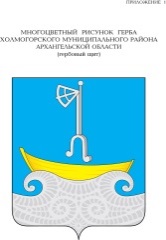 АДМИНИСТРАЦИЯ ХОЛМОГОРСКОГО МУНИЦИПАЛЬНОГО ОКРУГА АРХАНГЕЛЬСКОЙ ОБЛАСТИП О С Т А Н О В Л Е Н И Еот 10 января 2023 г. № 28с. ХолмогорыОб утверждении муниципальной программы «Обеспечение жильем молодых семей Холмогорского муниципального округа Архангельской области»В соответствии со статьей 179 Бюджетного кодекса Российской Федерации, постановлением администрации Холмогорского муниципального округа Архангельской области от 16 декабря 2022 года № 3 «Об утверждении Порядка разработки, реализации и оценки эффективности муниципальных программ Холмогорского муниципального округа Архангельской области», администрация Холмогорского муниципального округа Архангельской области постановляет:1. Утвердить муниципальную программу «Обеспечение жильем молодых семей Холмогорского муниципального округа Архангельской области».2. Утвердить правила предоставления молодым семьям социальных выплат на приобретение (строительство) жилья и их использования.3. Настоящее постановление вступает в силу со дня его официального опубликования в газете «Холмогорский вестник». Временно исполняющий обязанностиГлавы Холмогорского муниципального округа Архангельской области                                                                В.В. Дианов	            УТВЕРЖДЕНАпостановлением администрации Холмогорского муниципального округа Архангельской области        от 10 января 2023 г. № 28  МУНИЦИПАЛЬНАЯ ПРОГРАММА «Обеспечение жильём молодых семей Холмогорского муниципального округа Архангельской области»ПАСПОРТ муниципальной программы «Обеспечение жильем молодых семей Холмогорского муниципального округа Архангельской области»I. Приоритеты деятельности в сфере реализации муниципальной программыМуниципальная программа «Обеспечение жильем молодых семей Холмогорского муниципального округа Архангельской области» разработана в соответствии с Указом Президента Российской Федерации от 7 мая 2012 года № 600 «О мерах по обеспечению граждан Российской Федерации доступным и комфортным жильем и повышению качества жилищно-коммунальных услуг», Указом Президента Российской Федерации 7 мая 2018 года № 204 «О национальных целях и стратегических задачах развития Российской Федерации на период до 2024 года», государственной программой Российской Федерации «Обеспечение доступным и комфортным жильем и коммунальными услугами граждан Российской Федерации», утвержденной постановлением Правительства Российской Федерации от 30 декабря 2017 года № 1710,  подпрограммой № 2 «Обеспечение жильем молодых семей» программы Архангельской области «Обеспечение качественным, доступным жильем и объектами инженерной инфраструктуры населения Архангельской области», утвержденной постановлением правительства Архангельской области от 11 октября 2013 года № 475-пп.Главным приоритетом муниципальной политики в сфере реализации муниципальной программы является поддержка отдельных категорий граждан, которые нуждаются в улучшении жилищных условий, но не имеют объективной возможности приобрести жилье самостоятельно.Основной формой поддержки указанных категорий граждан будет предоставление социальных выплат на приобретение жилья (строительство индивидуального жилья) (далее - социальные выплаты), в том числе частичная или полная оплата первоначального взноса при получении ипотечного кредита.Основными принципами реализации муниципальной программы являются:-  добровольность участия в муниципальной программе молодых семей;- признание молодой семьи нуждающейся в улучшении жилищных условий в соответствии с требованиями муниципальной программы;-  возможность для молодых семей реализовать свое право на получение поддержки за счет средств, предоставляемых в рамках муниципальной программы из федерального бюджета, бюджета Архангельской области и (или) бюджета Холмогорского муниципального округа Архангельской области на улучшение жилищных условий только один раз. II. Характеристика сферы реализации муниципальной программыЖилищная проблема для населения округа является одной из наиболее острых. Значительная часть жилищного фонда не удовлетворяет потребностям населения.  В связи с этим необходимо оказывать финансовую и организационную поддержку молодым семьям при строительстве (приобретении) жилья на территории Холмогорского муниципального округа Архангельской области (далее – округ).Численность населения округа на 01 января 2022 года составила 17 778 человек, из которых численность населения в возрасте от 18 до 35 лет – 2001 человек, что составляет 11,3 %.Имея достаточный уровень дохода для получения ипотечного жилищного кредита, молодые семьи не могут оплатить первоначальный взнос при получении ипотечного кредита. Молодые семьи в основном являются приобретателями первого в своей жизни жилья, и, значит, не имеют в собственности жилого помещения, которое можно было бы использовать в качестве обеспечения уплаты первоначального взноса при получении ипотечного жилищного кредита или займа. К тому же, как правило, они не имеют возможности накопить на эти цели необходимые средства. Однако данная категория населения имеет хорошие перспективы роста заработной платы по мере повышения квалификации, и государственная помощь в предоставлении средств на уплату первоначального взноса при получении ипотечных жилищных кредитов или займов будет являться для них хорошим стимулом дальнейшего профессионального роста и повышения уровня жизни. В большинстве случаев молодые семьи становятся участниками муниципальной программы, уже воспользовавшись услугами ипотечного кредитования для приобретения жилого помещения или строительства индивидуального жилого дома. В качестве первоначального взноса нередко используются средства материнского (семейного) капитала или дополнительные кредитные средства. Однако размер ежемесячного платежа не позволяет молодой семье жить достойно. В таком случае участие в муниципальной программе и предоставление сертификата на получение социальной выплаты позволяет существенно снизить ежемесячную кредитную нагрузку, тем самым стимулируя молодую семью на продолжение трудовой деятельности и дальнейшее проживание на территории Архангельской области.  В настоящее время сохраняется низкий уровень рождаемости, высокий уровень смертности и, как следствие, естественная убыль, что влечет за собой уменьшение численности населения, также наблюдается высокий уровень миграции.Муниципальная программа является продолжением муниципальной программы «Обеспечение жильём молодых семей Холмогорского муниципального района».В период реализации мероприятий по обеспечению жильем молодых семей на территории Холмогорского муниципального района, с 2009 – 2022 года, получили социальную выплату на приобретение и строительство жилья 50 семей. Решение жилищной проблемы в рамках муниципальной программы станет основой для создания стабильных условий жизни молодых семей, повлияет на улучшение демографической ситуации в округе, создаст для молодежи стимул к повышению качества трудовой деятельности, уровня квалификации, в целях роста заработной платы. Позволит сформировать экономически активный слой населения, будет способствовать закреплению молодежи в округе. Необходимо устойчивое функционирование системы улучшения жилищных условий молодых семей. Что, в свою очередь, определяет целесообразность использования программного метода для решения жилищной проблемы, поскольку эта задача:- не может быть решена в пределах одного финансового года и требует бюджетных расходов в течение нескольких лет;     - носит комплексный характер и ее решение окажет влияние на рост социального благополучия и общее экономическое развитие округа.Решение жилищной проблемы в рамках муниципальной программы позволит обеспечить возможность улучшения жилищных условий, повышение качества жизни молодых семей,  также сохранение кадрового потенциала округа, в том числе в сельской местности, тем самым станет основой для создания стабильных условий жизни молодых семей.III. Механизм реализации мероприятий муниципальной программыОтветственным исполнителем муниципальной программы является администрация Холмогорского муниципального округа Архангельской области (далее – администрация округа) в лице отдела молодёжной политики, культуры и спорта администрации округа. Механизм реализации муниципальной программы предполагает оказание финансовой поддержки молодым семьям - участникам муниципальной программы в улучшении жилищных условий путем предоставления им социальных выплат.Условием предоставления социальной выплаты является наличие у молодой семьи помимо права на получение средств социальной выплаты дополнительных средств, в том числе собственных средств и средств, полученных по кредитному договору (договору займа) на приобретение (строительство) жилья, ипотечному жилищному договору, необходимых для оплаты строительства или приобретения жилого помещения. В качестве дополнительных средств молодой семьей также могут быть использованы средства (часть средств) материнского (семейного) капитала.Условием участия в муниципальной программе и предоставления социальной выплаты является согласие совершеннолетних членов молодой семьи на обработку органами местного самоуправления, органами исполнительной власти субъекта Российской Федерации и федеральными органами исполнительной власти персональных данных о членах молодой семьи. Согласие должно быть оформлено в соответствии со статьей 9 Федерального закона от 27 июля 2006 года № 152-ФЗ «О персональных данных».Социальная выплата на приобретение (строительство) жилого помещения предоставляется и используется в соответствии с правилами предоставления молодым семьям социальных выплат на приобретение (строительство) жилья и их использования.В качестве механизма доведения социальной выплаты до молодой семьи используется свидетельство о праве на получение социальной выплаты на приобретение жилого помещения или строительство индивидуального жилого дома (далее - свидетельство), которое выдается администрацией округа.  Полученное свидетельство сдается его владельцем в банк, отобранный администрацией Губернатора Архангельской области и Правительством Архангельской области для обслуживания средств, предусмотренных на предоставление социальных выплат, где на имя члена молодой семьи открывается банковский счет, предназначенный для зачисления социальной выплаты. Молодая семья - владелец свидетельства заключает договор банковского счета с банком по месту приобретения жилья. Банки, претендующие на участие в реализации мероприятия, должны соответствовать критериям отбора банков субъектами Российской Федерации для участия в реализации основного мероприятия «Обеспечение жильем молодых семей» государственной программы Российской Федерации «Обеспечение доступным и комфортным жильем и коммунальными услугами граждан Российской Федерации», установленным приказом Министерства строительства и жилищно-коммунального хозяйства Российской Федерации от 20 сентября 2018 года № 605/пр, указанием Центрального Банка Российской Федерации от 20 сентября 2018 года № 4915-У.Социальная выплата считается предоставленной участнику муниципальной программы с даты исполнения банком распоряжения распорядителя счета о перечислении банком зачисленных на его банковский счет средств в счет оплаты приобретаемого жилого помещения, оплаты первоначального взноса при получении жилищного кредита, в том числе ипотечного, или займа на приобретение жилого помещения или строительство индивидуального жилого дома, договора с уполномоченной организацией, погашения основной суммы долга и уплаты процентов по ипотечным жилищным кредитам или займам на приобретение жилья или строительство индивидуального жилого дома, полученным до 1 января 2011 года, либо уплаты оставшейся части паевого взноса члена кооператива, на уплату цены договора участия в долевом строительстве, который предусматривает в качестве объекта долевого строительства жилое помещение, путем внесения соответствующих средств на счет эскроу.Успех реализации муниципальной программы во многом зависит от поддержки ее мероприятий населением - основным потребителем услуг в жилищной сфере. Соответствующая информационно - разъяснительная работа организуется исполнителем муниципальной программы с использованием печатных и электронных средств массовой информации.Основными источниками финансирования мероприятий настоящей муниципальной программы являются:- средства федерального бюджета, предусмотренные на реализацию основных мероприятий «Об утверждении государственной программы Российской Федерации «Обеспечение доступным и комфортным жильем и коммунальными услугами граждан Российской Федерации» от 30 декабря 2017 года № 1710; - средства бюджета Архангельской области, предусмотренные на реализацию мероприятий государственной программы Архангельской области «Обеспечение качественным, доступным жильем и объектами инженерной инфраструктуры населения Архангельской области», утвержденной постановлением правительства Архангельской области от 11 октября 2013 года № 475-пп;- средства бюджета округа, предусмотренные на реализацию мероприятий муниципальной программы;- средства банков и других организаций, предоставляющих молодым семьям ипотечные жилищные кредиты и займы на приобретение жилья или строительство индивидуального жилья;- средства молодых семей, используемые для частичной оплаты стоимости приобретаемого жилья или строящегося индивидуального жилья.- средства организаций, за исключением организаций, предоставляющих ипотечные жилищные кредиты и займы.Средства федерального, областного и местного бюджетов направляются администрацией Архангельской области и администрацией округа на предоставление молодым семьям безвозмездных социальных выплат в целях компенсации части стоимости приобретения или строительства ими жилья на основании соглашения, заключаемого между администрацией Губернатора Архангельской области и Правительства Архангельской области и администрацией округа. Объем внебюджетных средств обеспечивается за счет использования участниками муниципальной программы собственных и заемных средств в соответствии с Правилами предоставления молодым семьям социальных выплат на приобретение (строительство) жилья и их использования.Оценка объемов средств на реализацию мероприятий Программы произведена исходя из объема средств, необходимых для предоставления основных социальных выплат молодым семьям, признанным в установленном порядке участниками муниципальной программы. При расчете размера социальных выплат была взята рыночная стоимость 1 кв. м общей площади жилья по округу. В 2022 году расчетная стоимость составляет 18 000   рублей.Объемы финансирования муниципальной программы за счет средств местного бюджета носят прогнозный характер и подлежат ежегодному уточнению в установленном порядке при формировании проекта местного бюджета на очередной финансовый год и плановый период исходя из возможностей местного бюджета.Финансирование мероприятия пункта 1.1 перечня мероприятий муниципальной программы осуществляется администрацией округа в соответствии со сводной бюджетной росписью бюджета округа, доведенными лимитами бюджетных обязательств и предельными объемами финансирования. Реализация мероприятия пункта 2.1 перечня мероприятий муниципальной программы осуществляется  ответственным исполнителем муниципальной программы и не предполагает финансовых затрат. Перечень мероприятий муниципальной программы приведен в приложении № 1 к муниципальной программе.IV. Ожидаемые результаты реализации муниципальной программыРешение жилищной проблемы в рамках муниципальной программы позволит обеспечить возможность не только улучшения жилищных условий, но и повышение качества жизни молодых семей, а также сохранение кадрового потенциала округа, в том числе в сельской местности, тем самым станет основой для создания стабильных условий жизни молодых семей и позволит сформировать экономически активный слой населения округа.В период реализации муниципальной программы в период 2023 - 2026 годов:- 6 молодых семей, нуждающихся в улучшении жилищных условий, в том числе в 2023 году - 2 молодых семьи, в 2024 году – 2 молодых семьи, в 2025 году - 2 молодых семьи получат финансовую поддержку в решении жилищной проблемы и улучшат свои жилищные условия; в 2026 году - 2 молодых семьи получат финансовую поддержку в решении жилищной проблемы и улучшат свои жилищные условия- в жилищную сферу будут привлечены дополнительные финансовые средства внебюджетных источников, банков и других организаций, предоставляющих ипотечные жилищные кредиты и займы;- демографические тенденции получат положительное развитие;- укрепятся семейные отношения в молодых семьях - участниках муниципальной программы, снизится уровень социальной напряженности в обществе.Перечень целевых показателей эффективности реализации муниципальной программы представлен в приложении № 2 к муниципальной программе.ПРИЛОЖЕНИЕ № 1к муниципальной программе «Обеспечение жильем молодых семей Холмогорского муниципального округа Архангельской области»ПЕРЕЧЕНЬ МЕРОПРИЯТИЙ муниципальной программы «Обеспечение жильем молодых семей Холмогорского муниципального округа Архангельской области» (указать наименование муниципальной программы)ПРИЛОЖЕНИЕ № 2к муниципальной программе «Обеспечение жильем молодых семей Холмогорского муниципального округа Архангельской области»ПЕРЕЧЕНЬ целевых показателей муниципальной программыПорядок расчета и источники информации о значенияхцелевых показателей муниципальной программы____________              УТВЕРЖДЕНЫпостановлением администрации Холмогорского муниципального округа Архангельской области        от __ _________ 2022 г. №  ПРАВИЛАпредоставления молодым семьям социальных выплатна приобретение (строительство) жилья и их использованияОбщие положения.Настоящие Правила:а) определяют порядок признания молодых семей участниками муниципальной программы Холмогорского муниципального округа «Обеспечение жильем молодых семей Холмогорского муниципального округа Архангельской области», (далее – Программа),б) устанавливают порядок предоставления молодым семьям, признанным участниками Программы, социальных выплат на частичную оплату стоимости  приобретаемого жилья  или строительство индивидуального жилого дома строительства (далее - социальная выплата)в) устанавливают порядок выполнения обязательств перед молодыми семьями, признанными участниками Программы, и не получившими социальную выплату в период их действия.2. Социальные выплаты используются:а)  для оплаты цены договора купли-продажи жилого помещения, за исключением случаев, когда оплата цены договора купли-продажи предусматривается в составе цены договора с уполномоченной организацией на приобретение жилого помещения стандартного жилья на первичном рынке жилья (далее - договор на жилое помещение); б)  для оплаты цены договора строительного подряда на строительство жилого дома; (далее – договор строительного подряда);в)  для осуществления последнего платежа в счет уплаты паевого взноса в полном размере, после уплаты которого жилое помещение переходит в собственность молодой семьи (в случае если молодая семья или один из супругов в молодой семье является членом жилищного, жилищно-строительного, жилищного накопительного кооператива (далее - кооператив);г) для уплаты первоначального взноса при получении жилищного кредита, в том числе ипотечного, или жилищного займа на приобретение жилого помещения или строительство жилого дома;д)  для оплаты цены договора с уполномоченной организацией на приобретение в интересах молодой семьи жилого помещения стандартного жилья на первичном рынке жилья, в том числе на оплату цены договора на жилое помещение (в случаях, когда это предусмотрено договором с уполномоченной организацией);е)  для погашения основной суммы долга и уплаты процентов по жилищным кредитам, в том числе ипотечным, или жилищным займам на приобретение жилого помещения либо строительство жилого дома (далее - погашение долга по кредитам), за исключением иных процентов, штрафов, комиссий и пеней за просрочку исполнения обязательств по этим кредитам или займам;ж) для уплаты цены договора участия в долевом строительстве, который предусматривает в качестве объекта долевого строительства жилое помещение, путем внесения соответствующих средств на счет эскроу.3. Право молодой семьи - участника Программы на получение социальной выплаты удостоверяется именным документом - свидетельством о праве на получение социальной выплаты (далее - свидетельство), которое не является ценной бумагой.Выдача свидетельства (по форме согласно приложению № 1 к настоящим Правилам) осуществляется администрацией округа в соответствии с выпиской из утвержденного администрацией Губернатора Архангельской области и Правительства Архангельской области (далее - администрация Губернатора и Правительства) списка молодых семей - претендентов на получение социальных выплат в соответствующем году. Изготовление бланков свидетельств осуществляется администрацией Губернатора и Правительства за счет средств областного бюджета. Бланки свидетельств передаются в администрацию Холмогорского муниципального округа Архангельской области (далее-администрация округа) в соответствии с количеством молодых семей-претендентов на получение социальных выплат в соответствующем году.Факт получения свидетельства участником программы подтверждается его подписью (подписью уполномоченного им лица) в книге учета выданных свидетельств (по форме согласно приложению № 6 к настоящим Правилам).Срок действия свидетельства составляет не более семи месяцев с даты выдачи, указанной в свидетельстве. 4. Условием предоставления социальной выплаты является наличие у молодой семьи, помимо права на получение средств социальной выплаты, дополнительных средств - собственных средств или средств, полученных по кредитному договору (договору займа) на приобретение (строительство) жилья, в том числе по ипотечному жилищному договору, необходимых для оплаты строительства или приобретения жилого помещения. В качестве дополнительных средств молодой семьей также могут быть использованы средства (часть средств) материнского (семейного) капитала. Социальная выплата не может быть использована на приобретение жилого помещения у близких родственников (супруга (супруги), дедушки (бабушки), внуков, родителей (в том числе усыновителей), детей (в том числе усыновленных), полнородных и неполнородных братьев и сестер).5. Администрация округа реализует Программу по итогам проведения ежегодного конкурсного отбора муниципальных районов/округов Архангельской области для участия в конкурсном отборе муниципальных районов и городских округов Архангельской области для участия в реализации подпрограммы № 2 «Обеспечение жильем молодых семей» государственной программы Архангельской области «Обеспечение качественным, доступным жильем и объектами инженерной инфраструктуры населения Архангельской области, утвержденной постановлением Правительства Архангельской области от 11 октября 2013 № 475–пп. (далее – Подпрограмма).Администрация округа участвует в реализации Подпрограммы в соответствии с Правилами предоставления и распределения субсидий из областного бюджета бюджетам муниципальных районов и городских округов Архангельской области на софинансирование расходных обязательств муниципальных образований Архангельской области на предоставление социальных выплат молодым семьям на приобретение (строительство) жилья, утвержденными постановлением Правительства Архангельской области от 11 октября 2013 года № 475-пп.6. Участником Программы является молодая семья, в том числе молодая семья, имеющая одного ребенка и более, где один из супругов не является гражданином Российской Федерации, а также неполная молодая семья, состоящая из одного молодого родителя, являющегося гражданином Российской Федерации, и одного ребенка и более, соответствующая следующим условиям: а) возраст каждого из супругов либо одного родителя в неполной семье на день принятия администрацией Губернатора и Правительства решения о включении молодой семьи в список претендентов на получение социальной выплаты в соответствующем году не превышает 35 лет;в) наличие у семьи доходов, позволяющих получить кредит, либо иных денежных средств, достаточных для оплаты расчетной (средней) стоимости жилья в части, превышающей размер предоставляемой социальной выплаты.г) молодая семья признана нуждающейся в жилом помещении в соответствии с пунктом 7 настоящих Правил;7. Применительно к настоящим Правилам под нуждающимися в жилых помещениях понимаются молодые семьи, поставленные на учет в качестве нуждающихся в улучшении жилищных условий до 1 марта 2005 года, а также молодые семьи, признанные для цели участия в Программе органами местного самоуправления по месту их постоянного жительства нуждающимися в жилых помещениях после 1 марта 2005 года по тем же основаниям, которые установлены статьей 51 Жилищного кодекса Российской Федерации для признания граждан нуждающимися в жилых помещениях, предоставляемых по договорам социального найма, вне зависимости от того, поставлены ли они на учет в качестве нуждающихся в жилых помещениях.В случае если супруг (супруга), их дети вселились как члены семьи в жилое помещение супруги (супруга) и при этом у вселяемого (вселяемых) нет в наличии жилых помещений, принадлежащих им на праве собственности, то это положение не является намеренным ухудшением жилищных условий.Жилым помещением признается изолированное помещение, которое является недвижимым имуществом и пригодно для постоянного проживания граждан (отвечает установленным санитарным и техническим правилам и нормам, иным требованиям законодательства.При определении для молодой семьи уровня обеспеченности общей площадью жилого помещения учитывается суммарный размер общей площади всех пригодных для проживания жилых помещений, занимаемых членами молодой семьи по договорам социального найма, и (или) жилых помещений и (или) части жилого помещения (жилых помещений), принадлежащих членам молодой семьи на праве собственности.8. Для подтверждения возможности оплаты расчетной стоимости жилья, превышающей размер предоставляемой социальной выплаты, молодые семьи - участники мероприятия показывают наличие собственных финансовых средств (средства на банковском счете) и (или) средства материнского (семейного) капитала, и (или) средства кредитов или займов, предоставляемых любыми организациями и (или) физическими лицами в соответствии с подпунктом «д» пункта 17 настоящих Правил.9. Участие в Программе для молодых семей носит заявительный характер (заявление по форме согласно приложению № 2 к настоящим Правилам).10. Право на улучшение жилищных условий с использованием социальной выплаты предоставляется молодой семье только один раз. Участие в подпрограмме является добровольным.11. Расчет размера социальной выплаты производится исходя из размера общей площади жилого помещения, установленного в соответствии с пунктом 14 настоящих  Правил, количества членов молодой семьи - участника Программы и норматива стоимости 1 кв. метра общей площади жилья в муниципальном образовании, в котором молодая семья включена в список участников Программы. Администрация округа устанавливает норматив стоимости 1 кв. метра общей площади жилья по округу для расчета размера социальной выплаты, но не выше средней рыночной стоимости 1 кв. метра общей площади жилья по Архангельской области, определяемой Министерством строительства и жилищно-коммунального хозяйства Российской Федерации.Расчет размера социальной выплаты для молодой семьи, в которой один из супругов не является гражданином Российской Федерации, производится в соответствии с настоящим пунктом исходя из размера общей площади жилого помещения, установленного для семей разной численности с учетом членов семьи, являющихся гражданами Российской Федерации. 12. Социальная выплата предоставляется в размере:Социальная выплата предоставляется для молодых семей, не имеющих детей, в размере 30 процентов расчетной (средней) стоимости жилья, в том числе:из федерального бюджета (процентов расчетной стоимости жилья): Ф = 30 x У;из областного бюджета (процентов расчетной стоимости жилья):     О = (30 - Ф) : 2; из местного бюджета (процентов расчетной стоимости жилья):         М = (30 - Ф) : 2;Социальная выплата предоставляется молодым семьям, имеющим одного ребенка или более, в размере 35 процентов расчетной стоимости жилья, в том числе:из федерального бюджета (процентов расчетной стоимости жилья):  Ф = 35 x У;из областного бюджета (процентов расчетной стоимости жилья):  О = 35 x (1 - У) : 2;из бюджета округа (далее – местный бюджет) (процентов расчетной стоимости жилья): М = 35 x (1 - У) : 2, где:У – значение уровня софинансирования расходного обязательства Архангельской области за счет субсидий из федерального бюджета;Ф – доля федерального бюджета;О – доля областного бюджета;М – доля местного бюджета.В случае если средства федерального бюджета не выделены или выделены в недостаточном объеме, социальная выплата предоставляется в размере 35 процентов расчетной стоимости жилья для семей, имеющих детей, и 30 процентов расчетной стоимости жилья – для семей, не имеющих детей, в пределах средств, выделенных из областного и местных бюджетов:1)  социальная выплата предоставляется для молодых семей, имеющих одного или более детей, в размере 35 процентов расчетной стоимости жилья из областного и местного бюджетов в равных долях по 17,5 процента расчетной стоимости жилья;2)  социальная выплата предоставляется для молодых семей, не имеющих детей, в размере 30 процентов расчетной стоимости жилья из областного и местного бюджетов в равных долях по 15 процентов расчетной стоимости жилья.В случае использования социальной выплаты на уплату последнего платежа в счет оплаты паевого взноса, ее размер устанавливается в соответствии с настоящим пунктом и ограничивается суммой остатка задолженности по выплате остатка пая на момент непосредственного перечисления средств.В случае использования социальной выплаты для погашения основной суммы долга и уплаты процентов по жилищным кредитам, в том числе ипотечным, или жилищным займам на приобретение жилого помещения либо строительство жилого дома, размер социальной выплаты устанавливается в соответствии с настоящим пунктом и ограничивается суммой остатка основного долга и остатка задолженности по выплате процентов за пользование ипотечным жилищным кредитом или займом, за исключением иных процентов, штрафов, комиссий и пеней за просрочку исполнения обязательств по этим кредитам или займам.13. Молодой семье - участнику мероприятия предоставляется дополнительная социальная выплата за счет средств областного и местного бюджетов в равных долях в порядке, установленном настоящими Правилами в размере 5 (пяти) процентов средней стоимости жилья при рождении (усыновлении) одного ребенка в соответствии с представленным заявление по форме согласно приложению № 4 к настоящим Правилам:а) для погашения основной суммы долга и задолженности по выплате процентов по кредиту (займу), предоставленному на приобретение жилья или строительство индивидуального стандартного жилья, в том числе ипотечного жилищного кредита, за исключением иных процентов, штрафов, комиссий и пеней за просрочку исполнения обязательств по такому кредиту (займу).Если сумма дополнительной социальной выплаты, указанная в свидетельстве на получение дополнительной социальной выплаты, превышает сумму остатка основного долга и задолженности по выплате процентов по кредиту (займу), оставшиеся средства социальной выплаты направляются молодой семьей на компенсацию затраченных собственных средств на приобретение жилья или строительство индивидуального жилья в порядке, установленном настоящими Правилами;В случае направления дополнительной социальной выплаты на погашение основной суммы долга и задолженности по выплате процентов по кредиту (займу), предоставленному на приобретение жилья или строительство индивидуального стандартного жилья, в том числе ипотечного жилищного кредита, молодая семья представляет в банк документы, перечень которых определен пунктом 59 настоящих Правил;б) для компенсации затраченных молодой семьей собственных средств на приобретение жилья или строительство индивидуального жилья.Право на получение дополнительной социальной выплаты возникает у молодой семьи - участника мероприятия однократно при рождении ребенка в период с момента представления списка участников мероприятия органом местного самоуправления в администрацию Губернатора и Правительства в соответствующем году до окончания срока действия свидетельства.При одновременном рождении (усыновлении) двух и более детей дополнительная социальная выплата предоставляется на каждого родившегося ребенка;В случае направления дополнительной социальной выплаты на компенсацию затраченных молодой семьей собственных средств на приобретение жилья или строительство индивидуального жилья молодая семья должна представить в банк документы, подтверждающие понесенные молодой семьей затраты:а) в случае направления дополнительной социальной выплаты на компенсацию затраченных молодой семьей собственных средств на приобретение жилья:договор купли-продажи жилого помещения, цена которого превышает размер предоставленной ранее социальной выплаты;выписку из Единого государственного реестра недвижимости о праве на приобретенное жилое помещение;документы, подтверждающие полную оплату молодой семьей цены, указанной в договоре купли-продажи жилого помещения (расписка продавца о получении денежных средств, банковские выписки о перечислении денежных средств со счета покупателя на счет продавца, товарные и кассовые чеки, прямое указание продавца о получении средств в размере полной цены договора, отраженное в договоре купли-продажи жилого помещения, а также иные документы, которые свидетельствуют о факте осуществления расчетов);кредитный договор (договор займа), справка кредитора (займодавца) об отсутствии остатка задолженности по кредиту или займу, включая выплату процентов за пользование кредитом (займом), предоставленному на приобретение стандартного жилья, в том числе по ипотечному жилищному кредиту, если в договоре купли-продажи жилого помещения указано, что жилое помещение приобретается в том числе за счет средств кредита (займа), предоставленного на приобретение стандартного жилья, в том числе ипотечного жилищного кредита.Приобретенное жилое помещение должно быть оформлено в собственность всех членов молодой семьи, указанных в свидетельстве на дополнительную социальную выплату.Допускается оформление приобретенного жилого помещения в собственность одного из супругов или обоих супругов в случае, если для приобретения жилого помещения молодой семьей использовались средства основной социальной выплаты на цели, предусмотренные подпунктом  «г»  и подпунктом «е» пункта 2  настоящих Правил. При этом лицо (лица), на чье имя оформлено право собственности на жилое помещение или жилой дом, представляет в орган местного самоуправления нотариально заверенное обязательство переоформить приобретенное с помощью социальной выплаты жилое помещение или построенный с помощью социальной выплаты жилой дом в общую собственность всех членов семьи, указанных в свидетельстве о праве на получение социальной выплаты, в течение 6 месяцев после снятия обременения с жилого помещения или жилого дома.При этом не подлежат компенсации затраты молодой семьи на оплату услуг сторонних и посреднических организаций (риелторские услуги, услуги нотариусов, услуги по составлению договоров купли-продажи и подобные);б) в случае направления дополнительной социальной выплаты на компенсацию затраченных молодой семьей собственных средств на строительство индивидуального стандартного жилья (при условии, что на день предъявления документов в банк строительство жилого дома не завершено):договор строительного подряда, цена которого превышает размер предоставленной ранее социальной выплаты;документы, подтверждающие право собственности, постоянного (бессрочного) пользования или пожизненного наследуемого владения членов молодой семьи на земельный участок;разрешение на строительство, выданное одному из членов молодой семьи;документы, подтверждающие расходы по строительству жилого дома (расписка подрядчика о получении денежных средств, банковские выписки о перечислении денежных средств со счета покупателя на счет подрядчика, товарные и кассовые чеки, также иные документы, которые свидетельствуют о факте осуществления расчетов);кредитный договор (договор займа), справка кредитора (займодавца) об отсутствии остатка задолженности по кредиту или займу, включая выплату процентов за пользование кредитом (займом), предоставленному на строительство индивидуального стандартного жилья, в том числе по ипотечному жилищному кредиту, если строительство индивидуального стандартного жилья осуществляется за счет кредита (займа), предоставленного на строительство индивидуального стандартного жилья, в том числе ипотечного жилищного кредита.При этом не подлежат компенсации затраты молодой семьи на оплату услуг сторонних и посреднических организаций (риелторские услуги, услуги нотариусов, услуги по составлению договоров строительного подряда и подобные);в) в случае направления дополнительной социальной выплаты на компенсацию затраченных молодой семьей собственных средств на строительство индивидуального жилья (при условии, что на день предъявления документов в банк строительство жилого дома завершено):договор строительного подряда, цена которого превышает размер предоставленной ранее социальной выплаты;документы, подтверждающие право собственности, постоянного (бессрочного) пользования или пожизненного наследуемого владения членов молодой семьи на земельный участок;разрешение на строительство, выданное одному из членов молодой семьи;выписка из Единого государственного реестра недвижимости о праве собственности на завершенный строительством жилой дом;документы, подтверждающие расходы по строительству жилого дома и полную оплату молодой семьей цены, указанной в договоре строительного подряда (расписка подрядчика о получении денежных средств, банковские выписки о перечислении денежных средств со счета покупателя на счет подрядчика, товарные и кассовые чеки, прямое указание подрядчика о получении средств в размере полной цены договора, отраженное в договоре строительного подряда, также иные документы, которые свидетельствуют о факте осуществления расчетов);кредитный договор (договор займа), справка кредитора (займодавца) об отсутствии остатка задолженности по кредиту или займу, включая выплату процентов за пользование кредитом (займом), предоставленному на строительство индивидуального стандартного жилья, в том числе по ипотечному жилищному кредиту, если строительство индивидуального стандартного жилья осуществлялось за счет кредита (займа), предоставленного на строительство индивидуального стандартного жилья, в том числе ипотечного жилищного кредита.При этом не подлежат компенсации затраты молодой семьи на оплату услуг сторонних и посреднических организаций (риелторские услуги, услуги нотариусов, услуги по составлению договоров строительного подряда и подобные).Построенный жилой дом должен быть оформлен в собственность всех членов молодой семьи, указанных в свидетельстве на дополнительную социальную выплату.Допускается оформление построенного жилого дома в собственность одного из супругов или обоих супругов в случае, если для строительства жилого дома молодой семьей использовались средства основной социальной выплаты на цели, предусмотренные подпунктом  «г»  и подпунктом «е» пункта 2  настоящих Правил. При этом лицо (лица), на чье имя оформлено право собственности на жилое помещение или жилой дом, представляет в орган местного самоуправления нотариально заверенное обязательство переоформить приобретенное с помощью социальной выплаты жилое помещение или построенный с помощью социальной выплаты жилой дом в общую собственность всех членов семьи, указанных в свидетельстве о праве на получение социальной выплаты, в течение 6 месяцев после снятия обременения с жилого помещения или жилого дома.4) направление дополнительной социальной выплаты на компенсацию затраченных молодой семьей собственных средств возможно только при условии отсутствия остатка задолженности по предоставленному кредиту или займу, в том числе ипотечному жилищному кредиту, включая выплату процентов за пользование ипотечным жилищным кредитом (займом).Размер компенсации, которая может быть получена молодой семьей, не может превышать размера документально подтвержденных расходов, понесенных молодой семьей на приобретение (строительство) стандартного жилья за счет собственных средств;5) банк в срок, не превышающий пяти рабочих дней, осуществляет проверку сведений, содержащихся в документах, представленных молодой семьей для получения дополнительной социальной выплаты и принимает решение.В случае принятия решения о возможности использования средств дополнительной социальной выплаты банк направляет в орган местного самоуправления заявку на перечисление бюджетных средств в счет оплаты расходов на основании указанных документов.В случае принятия решения об отказе в оплате расходов банк в течение пяти рабочих дней со дня получения указанных документов вручает молодой семье уведомление в письменной форме с указанием причин отказа. При этом документы, принятые банком для проверки, возвращаются молодой семье.Ответственность за представление в неполном объеме документов, предусмотренных подпунктом 3 пункта 13 настоящих Правил, представление документов, содержащих недостоверные сведения, в банк для проверки и перечисления средств дополнительной социальной выплаты, указанных в настоящих Правилах, несет молодая семья.6) направление дополнительной социальной выплаты на компенсацию затраченных молодой семьей собственных средств на приобретение жилья или строительство индивидуального жилья осуществляется путем перечисления средств социальной выплаты с банковского счета для учета средств, предоставляемых в качестве дополнительной социальной выплаты, открытого в банке членом молодой семьи, на его личный счет по предоставленным им реквизитам.14. Размер общей площади жилого помещения, с учетом которой определяется размер социальной выплаты, составляет: - для семьи численностью два человека (молодые супруги или один молодой родитель и ребенок) - 42 кв. м;- для семьи численностью три и более человек, включающей помимо молодых супругов одного и более детей (либо семьи, состоящей из одного молодого родителя и двух и более детей) - по 18 кв. м на одного человека.Расчетная (средняя) стоимость жилья, используемая при расчете размера социальных выплат, определяется по формуле:СтЖ = Н x РЖ, где:СтЖ - расчетная (средняя) стоимость жилья, используемая при расчете размера социальной выплаты;Н - норматив стоимости 1 кв. м общей площади жилья по округу, определяемый в соответствии с требованиями, установленными в пункте 11 настоящих Правил;РЖ - размер общей площади жилого помещения, определяемый в соответствии с пунктом  11 настоящих Правил.15. Размер социальной выплаты рассчитывается на дату утверждения администрацией Губернатора и Правительства списков молодых семей - претендентов на получение социальной выплаты, указывается в свидетельстве и остается неизменным в течение всего срока его действия.16. Механизм и условия  предоставления социальных выплат молодым семьям по Программе при наличии соглашений между организациями участвующими в реализации  Программы, за исключением организаций, предоставляющих жилищные кредиты и займы,  и органами местного самоуправления определен в разделе 3 настоящих Правил.Порядок формирования списка участников Программы.17. Для участия в Программе в целях использования социальной выплаты в соответствии с  «а» – «д» пункта и «ж» 2 настоящих Правил молодая, семья признанная нуждающейся в жилых помещениях, подает в администрацию округа следующие документы:а) заявление (по форме согласно приложению № 2 к настоящим Правилам) в двух экземплярах (один экземпляр возвращается заявителю с указанием даты принятия заявления и приложенных к нему документов);б) копии документов, удостоверяющих личность каждого члена семьи;в) копия свидетельства о браке (на неполную семью не распространяется);г) документ, подтверждающий признание молодой семьи нуждающейся в жилых помещениях;д) документы, подтверждающие признание молодой семьи как семьи, имеющей доходы, позволяющие получить кредит, либо иные денежные средства для оплаты расчетной (средней) стоимости жилья в части, превышающей размер предоставляемой социальной выплаты.Данными документами являются:заключение банка о возможном предоставлении ипотечного кредита на сумму, превышающую размер предоставляемой социальной выплаты;справка о рыночной стоимости жилого помещения, принадлежащего на праве собственности члену (членам) семьи - участника Программы (справка организации недвижимости о рыночной стоимости жилого помещения, принадлежащего на праве собственности заявителям);гарантийное обязательство о возможном оказании финансовой помощи в случае участия молодой семьи в Программе, удостоверенное нотариально (обязательство от юридического или физического лица);выписка банка о денежных средствах, находящихся на лицевом счете участника Программы.е) документ, подтверждающий регистрацию в системе индивидуального (персонифицированного) учета в системе обязательного пенсионного страхования, на бумажном носителе или в формате электронного документа на каждого совершеннолетнего члена семьи.18. Для участия в Программе в целях использования социальной выплаты в соответствии с подпунктом «е» пункта 2 настоящих Правил молодая семья подает в администрацию округа, в котором молодая семья признана нуждающейся в жилых помещениях, следующие документы:а) заявление по форме согласно приложению № 2 к настоящим Правилам в двух экземплярах (один экземпляр возвращается заявителю с указанием даты принятия заявления и приложенных к нему документов);б) копии документов, удостоверяющих личность каждого члена семьи;в) копия свидетельства о браке (на неполную семью не распространяется);г) выписка из Единого государственного реестра недвижимости, выданную не ранее чем за 20 календарных дней до дня ее представления, удостоверяющую государственную регистрацию возникновения или перехода права собственности на жилое помещение, приобретенное, (построенное) с использование средств ипотечного жилищного кредита (займа) при незавершенном строительстве жилого дома предоставляются документы на строительство);д) копия кредитного договора (договор займа), либо договор строительного подряда или иные документы, подтверждающие расходы по строительству жилого дома (далее – документы на строительство) е) документ, подтверждающий, что молодая семья была признана нуждающейся в жилом помещении в соответствии с пунктом 7 настоящих Правил на день заключения кредитного договора (договора займа), указанного в подпункте «д» настоящего пункта;ж) справка кредитора (заимодавца) о сумме остатка основного долга и сумме задолженности по выплате процентов за пользование ипотечным жилищным кредитом (займом).з) документ, подтверждающий регистрацию в системе индивидуального (персонифицированного) учета в системе обязательного пенсионного страхования, на бумажном носителе или в формате электронного документа на каждого совершеннолетнего члена семьи.Дата предоставления  документов, указанных в подпунктах «е» и «ж», в орган местного самоуправления не должна превышать одного месяца с даты выдачи их в соответствующем органе.Также молодая семья подтверждает свое согласие на обработку персональных данных в соответствии с требованиями статьи 9 Федерального закона от 25.07.2011 № 261-ФЗ «О персональных данных» (по форме согласно приложению № 3 к настоящим Правилам).19. От имени молодой семьи документы, предусмотренные в пунктах 17 либо 18 настоящих Правил, могут быть поданы одним из ее совершеннолетних членов либо иным уполномоченным лицом при наличии надлежащим образом оформленных полномочий.20. Молодые семьи, признанные участниками Программы, и не получившими социальную выплату в период её действия, для участия в Программе подают документы, предусмотренные пунктами 17 либо 18 настоящих Правил. 21. Администрация округа организует работу по проверке сведений, содержащихся в документах, указанных в пунктах 17 либо 18 настоящих Правил, и в 10-дневный срок с даты представления этих документов принимает решение о признании либо об отказе в признании молодой семьи участницей Программы. О принятом решении молодая семья письменно уведомляется администрацией округа в 5-дневный срок.22. Основаниями для отказа в признании молодой семьи участницей Программы являются следующие условия:а) молодая семья не соответствует требованиям, указанным в пункте 6 настоящих Правил;б) молодая семья не представила или представила не в полном объеме документы, указанные в пунктах 17 либо 18 настоящих Правил;в) в представленных документах содержатся недостоверные сведения;г) молодой семьей ранее реализовано право на улучшение жилищных условий с использованием социальной выплаты или иной формы государственной поддержки за счет средств федерального и (или) областного и (или) местного бюджетов, за исключением средств (части средств) материнского (семейного) капитала.23. Повторное обращение с заявлением об участии в Программе допускается после устранения оснований для отказа, предусмотренных в пункте 21 настоящих Правил.24. Администрация округа формирует списки молодых семей - участников Программы по следующим правилам:а) список формируется в хронологическом порядке исходя из даты подачи и входящего номера заявления молодой семьи на участие в Программе с приложением документов, указанных в пунктах 17 либо 18 настоящих Правил.б) молодая семья становится участником Программы со дня принятия администрацией округа решения о признании молодой семьи участником Программы до дня принятия администрацией округа решения об исключении молодой семьи из списка участников Программы, в том числе в связи с предоставлением социальной выплаты;в) администрация округа доводят до сведения молодой семьи решение о включении (или об отказе во включении) в список молодых семей - участников Программы.Молодая семья имеет право на получение информации, непосредственно затрагивающей ее права и законные интересы, а также на ознакомление со списком участников Программы, содержащим информацию о фамилии и инициалах участников, численном составе семьи и дате подачи заявления на включение в состав участников Программы;г) администрация округа имеет право на внесение изменений в список (в том числе исключение из списка) молодых семей - участников Программы в следующих случаях:молодая семья представила подтверждающие документы об изменении состава семьи в администрацию округа, включивший молодую семью в список участников Программы. При этом вновь образовавшаяся молодая семья (молодые семьи); при условии соответствия требованиям пункта 6 настоящих Правил сохраняет (сохраняют) за собой очередность в соответствии с датой признания молодой семьи в первоначальном статусе участником Программы.молодой семьей - участницей Программы направлено заявление в администрацию округа об исключении из списков молодых семей - участников Программы;молодая семья улучшила свои жилищные условия, в связи с чем не является нуждающейся в улучшении жилищных условий (данный пункт не распространяется на молодые семьи, которые приобрели жилое помещение по ипотечному или кредитному договору);молодая семья получила государственную поддержку, связанную с улучшением жилищных условий, за счет средств федерального и (или) областного и (или) местного бюджетов (подтверждается включением в единый областной реестр граждан, воспользовавшихся мерами государственной поддержки для улучшения жилищных условий, Единую государственную информационную систему социального обеспечения).При наступлении дня, когда возраст одного из супругов либо одного родителя в неполной семье превысил 35 лет, молодая семья перестает являться участником Программы, не имеет права воспользоваться средствами социальной выплаты и подлежит исключению органами местного самоуправления из списка участников Программы. Участие организаций (за исключением организаций, предоставляющих кредиты (займы) на приобретение или строительство жилья)  в софинансировании предоставления социальных выплат участникам Программы.25. Возможными формами участия организаций (далее – Организации), в реализации Программы, за исключением организаций, предоставляющих кредиты (займы) на приобретение или строительство жилья, в том числе ипотечные жилищные кредиты, могут являться:- участие в софинансировании предоставления социальных выплат;- предоставление материально-технических ресурсов на строительство жилья для молодых семей - участников Программы;- иные формы поддержки.Конкретные формы участия этих организаций в реализации Программы определяются в соглашении, заключаемом между организациями и администрацией округа в порядке, устанавливаемом нормативными правовыми актами Архангельской области (приложение № 10).26. При наличии соглашения между организациями, участвующими 
в реализации подпрограммы, за исключением организаций, предоставляющих жилищные кредиты и займы и администрацией округа о софинансировании Программы с указанием размера средств, выделяемых организациями, участвующими в реализации Программы, для предоставления социальных выплат молодым семьям, осуществляется софинансирование доли средств областного и (или) местных бюджетов, выделенных для предоставления социальных выплат.В этом случае социальная выплата предоставляется для молодых семей, имеющих одного или более детей, в размере 35 процентов расчетной стоимости жилья, в том числе:из федерального бюджета (процентов расчетной стоимости жилья): 
Ф = 35 x У;за счет средств организаций, участвующих в реализации подпрограммы, а именно – замена доли средств областного бюджета (процентов расчетной стоимости жилья): О = 35 x (1 - У) : 2 и (или) местного бюджета (процентов расчетной стоимости жилья): М = 35 x (1 - У) : 2.Для молодых семей, не имеющих детей, социальная выплата предоставляется в размере 30 процентов расчетной стоимости жилья, в том числе:из федерального бюджета: Ф = 30 x У – процентов расчетной стоимости жилья;за счет средств организаций, участвующих в реализации подпрограммы, 
а именно – замена доли средств областного бюджета (процентов расчетной стоимости жилья): О = (30 - Ф) : 2 и (или) местного бюджета (процентов расчетной стоимости жилья): М = (30 - Ф) : 2.  Порядок формирования списка семей-претендентов на получение социальной выплаты по Программе в планируемом году27. Администрация округа до 1 июня года, предшествующего планируемому году, формирует списки молодых семей - участников Программы, изъявивших желание получить социальную выплату в планируемом году и представляет эти списки в администрацию Губернатора и Правительства на бумажном и электронном носителях по форме согласно приложению №5 к настоящим Правилам. В электронном виде список представляется в формате Excel. В первую очередь в указанные списки включаются молодые семьи, поставленные на учет в качестве нуждающихся в улучшении жилищных условий до 1 марта 2005 года, а также молодые семьи, имеющие трех и более детей.28. Список молодых семей - участников Программы, изъявивших желание получить социальную выплату в планируемом году, формируется исходя из порядкового номера семьи в списке участников Программы и состоит из двух частей: семьи (семья), социальная выплата для которых софинансируется из бюджета округа и семьи, социальная выплата для которых софинансируется из средств организаций, за исключение организаций, предоставляющих кредиты (займы) на приобретение или строительство жилья. 29. Количество молодых семей в списке молодых семей - участников Программы, изъявивших желание получить социальную выплату в планируемом году, направляемом в администрацию Губернатора и Правительства, ограничивается размером средств местного бюджета, предусмотренных на планируемый год в Программе округа и размером средств предприятий, привлеченных к софинансированию социальных выплат семьям. При составлении списка молодых семей - участников Программы, изъявивших желание получить социальную выплату в планируемом году, объем средств муниципального образования определяется по заверенной в установленном порядке выписке из Программы о размере средств, планируемых в бюджете округа в планируемом году на реализацию Программы.Данная выписка предоставляется администрацией округа в администрацию Губернатора и правительства Архангельской области одновременно со списком молодых семей, изъявивших получить социальную выплату в планируемом году.Администрация Губернатора и Правительства не учитывает список молодых семей - участников Программы, изъявивших желание получить социальную выплату в планируемом году, представленный администрацией округа в нарушение срока, установленного в настоящем пункте, а также представленный только на одном из выше указанных носителей.30. Не подлежат включению в список молодых семей, изъявивших желание получить социальную выплату в планируемом году, молодые семьи - участники Программы в случае, если возраст супругов или одного родителя в неполной семье превысил 35 лет на момент направления списка молодых семей - участников Программы в администрацию Губернатора и Правительства. 31. Администрация Губернатора и Правительства на основании списков молодых семей – участников Подпрограммы, изъявивших желание получить социальную выплату в планируемом году, поступивших от органов местного самоуправления по форме согласно приложению №5 к настоящим Правилам, и с учетом средств, которые планируется выделить на софинансирование мероприятие из областного бюджета и (или) местных бюджетов на соответствующий год, и (при наличии) средств, предоставляемых организациями, участвующими в реализации Программы, за исключением организаций, предоставляющих жилищные кредиты и займы, формирует и утверждает сводный список молодых семей – участников Программы, изъявивших желание получить социальную выплату в планируемом году (далее – сводный список), по форме, утверждаемой  ответственным исполнителем Программы – с учетом указанных средств.Администрация Губернатора и Правительства направляет администрации округа в установленные им сроки сводный список. 32. После определения ответственным исполнителем Программы размера субсидии, предоставляемой областному бюджету на планируемый (текущий) год, 
и доведения этих сведений до Агентства по делам молодежи Архангельской области и Правительства Архангельской области на основании сводного списка и с учетом объема субсидий, предоставляемых из федерального бюджета, размера бюджетных ассигнований, предусматриваемых в областном бюджете и (или) местных бюджетах на соответствующий год на софинансирование Подпрограммы, а при наличии средств, предоставляемых организациями, участвующими в реализации Программы, за исключением организаций, предоставляющих жилищные кредиты и займы, с учетом указанных средств утверждает списки молодых семей – претендентов на получение социальных выплат в соответствующем году.Администрация Губернатора и Правительства вносит изменения в утвержденный список молодых семей - претендентов на получение социальной выплаты в соответствующем году, если молодые семьи - претенденты на получение социальной выплаты не представили документы, указанные пункте 17 либо 18  настоящих Правил, для получения свидетельства в течение 15 рабочих дней после получения соответствующего уведомления, указанного в пункте 36 настоящих Правил, или в течение срока действия свидетельства отказались от получения социальной выплаты на приобретение жилого помещения, или по иным причинам не смогли воспользоваться социальной выплатой. Изменения в утвержденный список молодых семей - претендентов на получение социальной выплаты в соответствующем году вносятся по возможности до полного использования средств федерального и (или) областного и местного бюджетов, предназначенных для предоставления социальных выплат молодым семьям - претендентам на получение социальной выплаты, в срок до 31 декабря года, на который утверждается указанный список. Администрация Губернатора и Правительства в течение 10 дней со дня утверждения списков молодых семей - претендентов на получение социальных выплат в соответствующем году доводит до администрации округа выписки из утвержденного списка молодых семей - претендентов на получение социальных выплат в соответствующем году с учетом подтверждения наличия в местном бюджете бюджетных ассигнований, предусматриваемых на соответствующий год на софинансирование мероприятия, а при наличии средств, предоставляемых организациями, участвующими в реализации мероприятия, за исключением организаций, предоставляющих жилищные кредиты и займы, также с учетом подтверждения возможности предоставления местному бюджету указанных средств. Администрация Губернатора и Правительства в течение 10 рабочих дней после получения уведомления о лимитах бюджетных обязательств, предусмотренных на предоставление субсидии из федерального бюджета областному бюджету, предназначенной для предоставления социальных выплат, направляет органам местного самоуправления уведомление о лимитах бюджетных обязательств, предусмотренных на предоставление субсидий из областного бюджета местным бюджетам, предназначенных для предоставления социальных выплат.Если сумма средств, выделенная местным бюджетом, недостаточна для предоставления социальных выплат всем молодым семьям – участникам Подпрограммы, включенным в список молодых семей – претендентов на получение социальной выплаты в соответствующем году, то количество молодых семей – участников Программы в списке претендентов соответственно уменьшается до количества, которому средств достаточно.33. Администрация округа доводит до сведения молодых семей - участников Программы решение администрации Губернатора и Правительства по вопросу включения их в список молодых семей – претендентов на получение социальных выплат в соответствующем году.34. Администрация округа в течение пяти рабочих дней после получения уведомления о лимитах бюджетных обязательств, предусмотренных на предоставление субсидий из бюджета Архангельской области, предназначенных для предоставления социальных выплат, способом, позволяющим подтвердить факт и дату оповещения, оповещает молодые семьи - претендентов на получение социальной выплаты в соответствующем году о необходимости представления документов для получения свидетельства, а также разъясняет порядок и условия получения и использования социальной выплаты, предоставляемой по этому свидетельству. Организация работы по выдаче свидетельств.35. В течение одного месяца после получения уведомления о лимитах бюджетных ассигнований из областного бюджета, предназначенных для предоставления социальных выплат, отдел молодёжной политики, культуры и спорта администрации округа производит оформление свидетельств и выдачу их молодым семьям - претендентам на получение социальных выплат в соответствии со списком молодых семей - претендентов на получение социальных выплат, утвержденным администрацией Губернатора и Правительства Архангельской области.36. Для получения свидетельства молодая семья - претендент на получение социальной выплаты в соответствующем году в течение 15 рабочих дней после получения уведомления о необходимости представления документов для получения свидетельства направляет в отдел молодёжной политики, культуры и спорта администрации округа заявление о выдаче свидетельства (приложение №8 к настоящим Правилам) и следующие документы:в случае использования социальных выплат в соответствии с подпунктами «а» - «д» и «ж» пункта 2 настоящих Правил - документы, предусмотренные подпунктами «б» - «д» пункта 17 настоящих Правил;в случае использования социальных выплат в соответствии с подпунктом «е» пункта 2 настоящих Правил - документы, предусмотренные подпунктами «б» - «д» и «ж» пункта 18 настоящих Правил.37. В заявлении молодая семья дает письменное согласие на получение социальной выплаты в порядке и на условиях участия в Программе, которые указаны в уведомлении.38. Администрации округа организует работу по проверке содержащихся в этих документах сведений.39. Размер социальной выплаты указывается в свидетельстве и остается неизменным в течение всего срока его действия.40. Факт получения свидетельства молодой семьей - участником Программы подтверждается подписью (подписью уполномоченного лица) в книге учета выданных свидетельств (по форме согласно приложению № 6 к настоящим Правилам).41. Основаниями для отказа молодой семье - претенденту на получение социальной выплаты в выдаче свидетельства являются:а) нарушение установленного настоящим пунктом срока представления необходимых документов для получения свидетельства;б) непредставление или представление не в полном объеме документов, указанных в пункте 36  настоящих Правил;в) недостоверность сведений, содержащихся в представленных документах;г) несоответствие жилого помещения, приобретенного (построенного) с помощью заемных средств, требованиям пунктов 51, 52 настоящих Правил.В случае отказа молодой семье - претенденту на получение социальной выплаты в выдаче свидетельства по вышеназванным основаниям администрация округа письменно извещает ее об этом с указанием причин отказа. В этом случае молодая семья - претендент на получение социальной выплаты подлежит исключению администрацией Губернатора и Правительства из списка претендентов на получение социальной выплаты на основании ходатайства администрации округа.42. Если молодая семья утаила факт получения государственной поддержки, направленной на улучшение жилищных условий, то в случае получения молодой семьей социальной выплаты она подлежит возврату по решению суда в орган местного самоуправления, предоставивший социальную выплату.43. При возникновении у молодой семьи - участника Программы обстоятельств, потребовавших замены выданного свидетельства, молодая семья представляет в отдел молодёжной политики, культуры и спорта администрации округа, заявление о его замене с указанием обстоятельств, потребовавших такой замены, и приложением документов, подтверждающих данные обстоятельства.К указанным обстоятельствам относятся утрата (хищение) или порча свидетельства, а также уважительные причины, не позволившие молодой семье представить свидетельство в банк в установленный срок.44. В течение 30 дней с даты получения заявления отдел молодёжной политики, культуры и спорта администрации округа выдает новое свидетельство, в котором указываются размер социальной выплаты, предусмотренный в замененном свидетельстве, и срок действия, соответствующий оставшемуся сроку действия.Заключение договора банковского счета.45. Социальная выплата предоставляется владельцу свидетельства в безналичной форме путем зачисления соответствующих средств на его банковский счет, открытый в банке, отобранном администрацией Губернатора и Правительства для обслуживания средств, предоставляемых в качестве социальных выплат, выделяемых молодым семьям - участникам Программы (далее - банк), на основании заявки банка на перечисление бюджетных средств.46. Владелец свидетельства в течение одного месяца с даты его выдачи сдает свидетельство в банк.Свидетельство, представленное в банк по истечении месячного срока с даты его выдачи, банком не принимается. По истечении этого срока владелец свидетельства вправе обратиться в порядке, предусмотренном пунктом 36 настоящих Правил, в отдел молодёжной политики, культуры и спорта администрации округа с заявлением о замене свидетельства.47. Банк проверяет соответствие данных, указанных в свидетельстве, данным, содержащимся в документе, удостоверяющем личность владельца свидетельства, а также своевременность представления свидетельства в банк.В случае выявления несоответствия данных, указанных в свидетельстве, данным, содержащимся в представленных документах, банк отказывает в заключении договора банковского счета и возвращает свидетельство его владельцу, а в остальных случаях заключает с владельцем свидетельства договор банковского счета и открывает на его имя банковский счет для учета средств, предоставленных в качестве социальной выплаты.48. В договоре банковского счета оговариваются основные условия обслуживания банковского счета, порядок взаимоотношения банка и владельца свидетельства, на чье имя открыт банковский счет (далее - распорядитель счета), а также порядок перевода средств с банковского счета. В договоре банковского счета может быть указано лицо, которому доверяется распоряжаться указанным счетом, а также условия перечисления средств, поступивших на банковский счет распорядителя счета.Договор банковского счета заключается на срок, оставшийся до истечения срока действия свидетельства, и может быть расторгнут в течение срока действия договора по письменному заявлению распорядителя счета. В случае досрочного расторжения договора банковского счета (если на указанный счет не были зачислены средства, предоставляемые в качестве социальной выплаты) банк выдает распорядителю счета справку о расторжении договора банковского счета без перечисления средств социальной выплаты. Свидетельство, сданное в банк, после заключения договора банковского счета его владельцу не возвращается.49. Банк представляет ежемесячно, до 10 числа, в администрацию округа информацию по состоянию на 1-е число о фактах заключения договоров банковского счета с владельцами свидетельств, об отказе в заключении договоров, их расторжении без зачисления средств, предоставляемых в качестве социальной выплаты, и о перечислении средств с банковского счета в счет оплаты приобретаемого жилого помещения или в связи с созданием объекта индивидуального жилищного строительства.Оплата приобретаемого жилья или строительства индивидуального жилого дома.50. Распорядитель счета имеет право использовать социальную выплату для приобретения у любых физических и (или) юридических лиц жилого помещения как на первичном так и на вторичном рынках жилья, уплаты цены договора участия в долевом строительстве, предусматривающего в качестве объекта долевого строительства жилое помещение, или для строительства жилого дома, отвечающих требованиям, установленным статьям 15 и 16 Жилищного кодекса Российской Федерации, благоустроенных применительно к условиям населенного пункта, в котором приобретается (строится) жилое помещение для постоянного проживания. 51. В случае использования социальной выплаты в соответствии с подпунктами «а» - «д» и «ж» пункта 2 настоящих Правил общая площадь приобретаемого жилого помещения (создаваемого объекта индивидуального жилищного строительства) в расчете на каждого члена молодой семьи, учтенного при расчете размера социальной выплаты, не может быть меньше учетной нормы общей площади жилого помещения, установленной органами местного самоуправления в целях принятия граждан на учет в качестве нуждающихся в жилых помещениях в месте приобретения (строительства) жилья. В случае использования социальной выплаты в соответствии  с подпунктом «е» пункта 2 настоящих Правил общая площадь приобретаемого жилого помещения (создаваемого объекта индивидуального жилищного строительства) в расчете на каждого члена молодой семьи на дату государственной регистрации права собственности на такое жилое помещение (жилой дом) не может быть меньше учетной нормы общей площади жилого помещения, установленной органами местного самоуправления в целях принятия граждан на учет в качестве нуждающихся в жилых помещениях в месте приобретения (строительства) жилья.52. Приобретаемое жилое помещение, в том числе являющееся объектом долевого строительства (создаваемый объект индивидуального жилищного строительства) должно находиться на территории Архангельской области.53. Молодые семьи - участники Программы могут привлекать в целях приобретения жилого помещения (создания объекта индивидуального жилищного строительства, уплаты цены договора участия в долевом строительстве) собственные средства, средства материнского (семейного) капитала, а также средства кредитов или займов, предоставляемых любыми организациями и (или) физическими лицами.54. Стоимость приобретаемого жилого помещения (создаваемого объекта индивидуального жилищного строительства), цена договора участия в долевом строительстве, предусматривающего в качестве объекта долевого строительства жилое помещение, или создание объекта индивидуального жилищного строительства, не может быть меньше суммы предоставляемой социальной выплаты.55. В договоре купли-продажи жилого помещения или договоре строительного подряда указываются реквизиты свидетельства о праве на получение социальной выплаты (серия, номер, дата выдачи, орган, выдавший свидетельство) и банковского счета (банковских счетов), с которого (которых) будут осуществляться операции по оплате жилого помещения или жилого дома, приобретаемого или строящегося на основании этого договора купли-продажи жилого помещения или договора строительного подряда, а также определяется порядок уплаты суммы, превышающей размер предоставляемой социальной выплаты.Для оплаты цены договора строительного подряда на строительство жилого дома распорядитель счета представляет в банк:а) документы, подтверждающие право собственности, постоянного (бессрочного) пользования или пожизненного наследуемого владения членов молодой семьи на земельный участок;б) разрешение на строительство, выданное одному из членов молодой семьи;в) договор строительного подряда, предусматривающий информацию об общей площади жилого дома, планируемого к строительству;г) расчет стоимости производимых работ по строительству жилого дома.56. В случае приобретения жилого помещения жилья уполномоченной организацией, осуществляющей оказание услуг для молодых семей - участников мероприятия, распорядитель счета представляет в банк договор банковского счета и договор с вышеуказанной организацией. Условия примерного договора с уполномоченной организацией утверждаются ответственным администрацией округа.В договоре с уполномоченной организацией, осуществляющей оказание услуг для молодых семей - участников мероприятия, указываются реквизиты свидетельства (серия, номер, дата выдачи, орган, выдавший свидетельство) уполномоченной организации и ее банковского счета (банковских счетов), а также определяется порядок уплаты суммы, превышающей размер предоставляемой социальной выплаты, необходимой для приобретения жилого помещения стандартного жилья на первичном рынке жилья.57. В случае использования социальной выплаты на оплату первоначального взноса при получении жилищного кредита (займа), в том числе ипотечного, на приобретение жилого помещения или строительство жилого дома распорядитель счета представляет в банк:а) договор банковского счета;б) кредитный договор (договор займа);в) в случае приобретения жилого помещения - договор на жилое помещение;г) в случае строительства жилого дома - договор строительного подряда.58. В случае использования социальной выплаты для погашения долга по кредитам распорядитель счета представляет в банк следующие документы:а) договор банковского счета;б) кредитный договор (договор займа);в) выписку из Единого государственного реестра недвижимости, удостоверяющую государственную регистрацию возникновения или перехода права собственности на приобретенное жилое помещение (при незавершенном строительстве жилого дома представляются договор строительного подряда либо иные документы, подтверждающие расходы по строительству жилого дома) (далее - документы на строительство);г) справка кредитора (заимодавца) об оставшейся части основного долга и сумме задолженности по выплате процентов за пользование ипотечным жилищным кредитом (займом).59. Приобретаемое жилое помещение (созданный объект индивидуального жилищного строительства) оформляется в общую собственность всех членов молодой семьи, указанных в свидетельстве.В случае использования средств социальной выплаты на уплату первоначального взноса по ипотечному жилищному кредиту (займу) допускается оформление приобретенного жилого помещения в собственность одного из супругов или обоих супругов. При этом лицо (лица), на чье имя оформлено право собственности на жилое помещение, представляет в орган местного самоуправления нотариально заверенное обязательство переоформить приобретенное с помощью социальной выплаты жилое помещение в общую собственность всех членов семьи, указанных в свидетельстве, в течение шести месяцев после снятия обременения с жилого помещения.В случае использования средств социальной выплаты на цель, предусмотренную подпунктом «ж» пункта 2 настоящих Правил, допускается указание в договоре участия в долевом строительстве в качестве участника (участников) долевого строительства одного из супругов или обоих супругов. При этом лицо (лица), являющееся(-иеся) участником(-ами) долевого строительства, представляет(-ют) в орган местного самоуправления нотариально заверенное обязательство переоформить жилое помещение, являющееся объектом долевого строительства, в общую собственность всех членов семьи, указанных в свидетельстве о праве на получение социальной выплаты, в течение шести месяцев после принятия объекта долевого строительства.60. В случае направления социальной выплаты в качестве последнего платежа в счет оплаты паевого взноса в полном размере, после чего это жилое помещение переходит в собственность молодой семьи - члена кооператива (или одного из членов молодой семьи - члена кооператива), распорядитель счета должен представить в банк: а) справку об оставшейся неуплаченной сумме паевого взноса, необходимой для приобретения им права собственности на жилое помещение, переданное кооперативом в его пользование; б) копию устава кооператива;в) выписку из реестра членов кооператива, подтверждающую его членство в кооперативе;г) выписку из Единого государственного реестра недвижимости, удостоверяющую государственную регистрацию возникновения или перехода права собственности кооператива на жилое помещение, которое приобретено для молодой семьи - участника Программы;д) копию решения о передаче жилого помещения в пользование члена кооператива.61. В случае направления социальной выплаты для уплаты цены договора участия в долевом строительстве, который предусматривает в качестве объекта долевого строительства жилое помещение, распорядитель счета представляет в банк:а) договор банковского счета;б) договор участия в долевом строительстве;в) документы, подтверждающие наличие достаточных средств для уплаты цены договора участия в долевом строительстве в части, превышающей размер предоставляемой социальной выплаты.В договоре участия в долевом строительстве указываются реквизиты свидетельства (номер, дата выдачи, орган, выдавший свидетельство) и банковского счета (банковских счетов), с которого (которых) будут осуществляться операции по уплате цены договора участия в долевом строительстве, а также определяется порядок уплаты суммы, превышающей размер предоставляемой социальной выплаты.62. Банк в течение пяти рабочих дней со дня получения документов, предусмотренных пунктами 55 - 58, 60 и 61  настоящих Правил, осуществляет проверку содержащихся в них сведений, включающую проверку соответствия приобретаемого жилого помещения (созданного объекта индивидуального жилищного строительства, жилого помещения, являющегося объектом долевого строительства) условиям отнесения жилых помещений к стандартному жилью, утвержденным Министерством строительства и жилищно-коммунального хозяйства Российской Федерации.В случае вынесения банком решения об отказе в принятии договора на жилое помещение, документов на строительство, справки об оставшейся части паевого взноса, справки об оставшейся части основного долга и сумме задолженности по выплате процентов за пользование ипотечным жилищным кредитом (займом), документов, предусмотренных пунктом 61 настоящих Правил, либо об отказе от оплаты расходов на основании этих документов или уплаты оставшейся части паевого взноса распорядителю счета вручается в течение пяти рабочих дней со дня получения указанных документов соответствующее уведомление в письменной форме с указанием причин отказа. При этом документы, принятые банком для проверки, возвращаются.Подлинники договора на жилое помещение, документы на строительство, справки об оставшейся части паевого взноса, справки об оставшейся части основного долга и сумме задолженности по выплате процентов за пользование ипотечным жилищным кредитом (займом), документы, предусмотренные пунктом 61 настоящих Правил, хранятся в банке до перечисления средств указанному в них лицу или до отказа от такого перечисления и затем возвращаются распорядителю счета.Банк в течение одного рабочего дня после вынесения решения о принятии договора на жилое помещение, документов на строительство, справки об оставшейся части паевого взноса, справки об оставшейся части основного долга и сумме задолженности по выплате процентов за пользование ипотечным жилищным кредитом (займом), документов, предусмотренных пунктом 61 настоящих Правил, направляет в орган местного самоуправления заявку на перечисление бюджетных средств в счет оплаты расходов на основе указанных документов.63. Администрация округа в течение 14 рабочих дней со дня получения от банка заявки на перечисление средств из местного бюджета на банковский счет проверяет ее на соответствие данным о выданных свидетельствах и при их соответствии перечисляет средства, предоставляемые в качестве социальной выплаты, банку. При несоответствии данных перечисление указанных средств не производится, о чем администрация округа в указанный срок письменно уведомляет банк.64. Перечисление средств с банковского счета лицу, в пользу которого распорядитель счета должен осуществить платеж, осуществляется в безналичной форме в течение пяти рабочих дней со дня поступления средств из местного бюджета для предоставления социальной выплаты на банковский счет.65. По соглашению сторон договор банковского счета может быть продлен:а) если до истечения срока действия договора банковского счета банк принял договор на жилое помещение, документы на строительство, справку об оставшейся части паевого взноса, справку об оставшейся части основного долга и сумме задолженности по выплате процентов за пользование ипотечным жилищным кредитом (займом), документы, предусмотренные пунктом 61 настоящих Правил, но оплата не произведена;б) если в банк до истечения срока действия договора банковского счета представлена расписка органа, осуществляющего государственную регистрацию прав на недвижимое имущество и сделок с ним, о получении им документов для государственной регистрации прав с указанием срока оформления государственной регистрации. В этом случае документ, являющийся основанием для государственной регистрации права собственности на приобретаемое жилое помещение, и правоустанавливающие документы на жилое помещение представляются в банк не позднее двух рабочих дней после окончания срока, предусмотренного в расписке указанного органа, а принятие банком договора на жилое помещение для оплаты осуществляется в порядке, установленном пунктом 7.6 настоящих Правил.66. Социальная выплата считается предоставленной участнику мероприятия со дня исполнения банком распоряжения распорядителя счета о перечислении банком зачисленных на банковский счет распорядителя счета средств на цели, предусмотренные пунктом 2 настоящих Правил.67. Свидетельства, находящиеся в банке, погашаются банком в устанавливаемом им порядке. Погашенные свидетельства подлежат хранению в течение трех лет. Свидетельства, не предъявленные в банк в порядке и сроки, которые установлены настоящими Правилами, считаются недействительными.68. В случае высвобождения средств, выделенных на софинансирование мероприятий Программы и предназначенных для предоставления социальных выплат молодым семьям - претендентам на получение социальных выплат, в связи с отказом молодой семьи от получения социальной выплаты или невозможностью использования данной социальной выплаты по иным причинам свидетельства на высвободившуюся сумму средств подлежат выдаче молодым семьям - участникам мероприятия, следующим по списку, в порядке, указанном в пункте 24  настоящих Правил.69. В случае если по окончании финансового года средств, предусмотренных в областном бюджете на предоставление социальных выплат в текущем финансовом году, будет недостаточно, заявитель вправе получить социальную выплату в последующие годы в порядке, установленном настоящими Правилами, если действие настоящих Правил будет продлено и если в областном бюджете на соответствующий год будут предусмотрены средства на указанные цели.70. В случае если владелец свидетельства по какой-либо причине не смог в установленный срок действия свидетельства воспользоваться правом на получение выделенной ему социальной выплаты, он представляет в орган местного самоуправления, выдавший свидетельство, справку о закрытии договора банковского счета без перечисления средств социальной выплаты и сохраняет право на улучшение жилищных условий, в том числе на дальнейшее участие в мероприятии, на общих основаниях.71. Администрация округа формирует личные дела молодых семей, которые хранятся в течение трех лет со дня предоставления молодым семьям социальных выплат на приобретение (строительство) жилья.72. Информация о предоставлении мер социальной поддержки в соответствии с настоящими Правилами размещается администрацией округа в едином областном реестре граждан, воспользовавшихся мерами государственной поддержки для улучшения жилищных условий, в Единой государственной информационной системе социального обеспечения. Размещение указанной информации в едином областном реестре граждан, воспользовавшихся мерами государственной поддержки для улучшения жилищных условий, осуществляется в соответствии с требованиями, установленными министерством строительства и архитектуры Архангельской области. Размещение и получение указанной информации в Единой государственной информационной системе социального обеспечения осуществляются в соответствии с Федеральным законом от 17 июля 1999 года № 178-ФЗ «О государственной социальной помощи».Приложение» № 1к Правилам предоставления молодымсемьям социальных выплат на приобретение(строительство) жилья и их использованияФорма свидетельстваСВИДЕТЕЛЬСТВОо праве на получение социальной выплатына приобретение жилого помещенияили строительство индивидуального жилого дома                                                               № ________    Настоящим свидетельством удостоверяется, что молодой семье в составе:   супруг ______________________________________________________________________(Ф.И.О., дата рождения)   супруга _____________________________________________________________________(Ф.И.О., дата рождения)   дети:  1) ____________________________________________________________________(Ф.И.О., дата рождения)             2) _____________________________________________________________________(Ф.И.О., дата рождения)             3) _____________________________________________________________________(Ф.И.О., дата рождения)             4) _____________________________________________________________________(Ф.И.О., дата рождения)             5) _____________________________________________________________________(Ф.И.О., дата рождения)являющейся  участницей  мероприятия  по обеспечению  жильем  молодых  семей ведомственной   целевой  программы   «Оказание   государственной  поддержки гражданам  в  обеспечении   жильем  и  оплате  жилищно-коммунальных  услуг» государственной  программы  Российской  Федерации   «Обеспечение  доступным и комфортным жильем и коммунальными услугами граждан Российской Федерации», в соответствии с условиями  этого  мероприятия  предоставляется  социальная выплата в размере: ___________________________________________________________________________________________________________________________________________________ рублей(цифрами и прописью)на приобретение (строительство) жилья на территории _____________________________________________________________________________.(наименование субъекта Российской Федерации)Свидетельство подлежит предъявлению в банк до "__" ________________ 20__ г.(включительно).Свидетельство действительно до "__" ________________ 20__ г. (включительно).Дата выдачи "__" _______________ 20__ г.Глава Холмогорского муниципального округаАрхангельской области                                            _________________       _________                                                                                                                  (расшифровка подписи)                (подпись, дата)                                   М.П.Приложение № 2к Правилам предоставления молодымсемьям социальных выплат на приобретение(строительство) жилья и их использования____________________________________________________________(орган местного самоуправления)З А Я В Л Е Н И ЕПрошу включить в состав участников подпрограммы «Обеспечение жильем молодых семей» в рамках реализации государственной программы Российской Федерации «Обеспечение доступным и комфортным жильем и коммунальными услугами граждан Российской Федерации» молодую семью в составе:супруг ____________________________________________________________,(Ф.И.О., дата рождения)паспорт: серия __________ № ____________, выданный _________________________________________________________ «___» _____________ 20___ г.,проживает по адресу: _________________________________________________________________________________________________________________;супруга ___________________________________________________________,(Ф.И.О., дата рождения)паспорт: серия __________ № ____________, выданный _________________________________________________________ «___» _____________ 20___ г.,проживает по адресу: _________________________________________________________________________________________________________________;дети: _____________________________________________________________,(Ф.И.О., дата рождения)свидетельство о рождении (паспорт для ребенка, достигшего 14 лет)(ненужное вычеркнуть)паспорт: серия __________ № ____________, выданный _________________________________________________________ «___» _____________ 20___ г.,проживает по адресу: _________________________________________________________________________________________________________________;__________________________________________________________________,(Ф.И.О., дата рождения)свидетельство о рождении (паспорт для ребенка, достигшего 14 лет)(ненужное вычеркнуть)паспорт: серия __________ № ____________, выданный _________________________________________________________ «____» _____________ 20___ г.,проживает по адресу: _________________________________________________________________________________________________________________.С  условиями участия в мероприятии по обеспечению жильем  молодых семей ведомственной   целевой  программы   «Оказание   государственной  поддержки гражданам в обеспечении   жильем  и  оплате   жилищно-коммунальных   услуг» государственной   программы   Российской   Федерации «Обеспечение доступным и комфортным  жильем и коммунальными услугами граждан Российской Федерации» ознакомлен (ознакомлены) и обязуюсь (обязуемся) их выполнять:1) _________________________________________   ___________   _________;                            (Ф.И.О. совершеннолетнего члена семьи)                                  (подпись)                  (дата)2) _________________________________________   ___________   _________;                            (Ф.И.О. совершеннолетнего члена семьи)                                   (подпись)                 (дата)3) _________________________________________   ___________   _________;                            (Ф.И.О. совершеннолетнего члена семьи)                                   (подпись)                 (дата)4) _________________________________________   ___________   _________.                            (Ф.И.О. совершеннолетнего члена семьи)                                   (подпись)                 (дата)К заявлению прилагаются следующие документы:1) ________________________________________________________________;(наименование и номер документа, кем и когда выдан)2) ________________________________________________________________;(наименование и номер документа, кем и когда выдан)3) ________________________________________________________________;(наименование и номер документа, кем и когда выдан)4) ________________________________________________________________.(наименование и номер документа, кем и когда выдан)Заявление и прилагаемые к нему согласно перечню документы  приняты 
«____» ____________ 20__ г.______________________________   ______________   ___________________(должность лица, принявшего заявление)                   (подпись)                         (расшифровка подписи)Дата._______________Приложение № 3к Правилам предоставления молодымсемьям социальных выплат на приобретение(строительство) жилья и их использованияФ О Р М Асогласия на обработку персональных данных_____________________________________________________________________________________ ,(орган, осуществляющий учет молодых семей)                                                         (далее – оператор)зарегистрированного по адресу:_______________ __________________________________________                           _________________________________________   Я, ____________________________________________________, действующий за себя                                                     (Ф.И.О)
и от имени своих несовершеннолетних детей: _______________________________________________________________________________, ____________________________________________________________________________________,____________________________________________________________________________________,____________________________________________________________________________________,_______________________________________________________________________________,_____________________________________________________________________________________проживающий по адресу __________________________________________________________паспорт: серия __________ № ________, выдан ______________________________________________________________________________________________________________________________,в соответствии с требованиями статьи 9 Федерального закона от 27 июля 2006 года  № 152-ФЗ «О персональных данных» подтверждаю свое согласие на обработку оператором моих персональных данных, включающих: фамилию, имя, отчество, дату рождения, паспортные данные, данные свидетельства о рождении моих детей, данные свидетельства о браке, для формирования списков молодых семей – участников подпрограммы « 2 «Обеспечение жильем молодых семей» программы Архангельской области «Обеспечение качественным, доступным жильем и объектами инженерной инфраструктуры населения Архангельской области» (далее – программа), предоставления отчетности и передачи данных в соответствии с программой,  а также с государственной программой Российской Федерации  «Обеспечение доступным и комфортным жильем и коммунальными услугами граждан Российской Федерации», утвержденной постановлением Правительства Российской Федерации от 30 декабря 2017 года № 1710.Я оставляю за собой право отозвать свое согласие посредством составления соответствующего письменного документа, который может быть направлен мной в адрес оператора по почте заказным письмом  с уведомлением о вручении либо вручен лично под расписку представителю оператора.  Мне известно, что в случае отзыва своего согласия моя семья будет исключена из списка участников долгосрочной целевой подпрограммы « 2 «Обеспечение жильем молодых семей» программы Архангельской области «Обеспечение качественным, доступным жильем и объектами инженерной инфраструктуры населения Архангельской области. _________________                     __________________                     ___________________                      (дата)                                                                              (подпись)                                                                        (расшифровка подписи)Приложение № 4к Правилам предоставления молодымсемьям социальных выплат на приобретение(строительство) жилья и их использования                                                                            ________________________________________________________                                                                                    (орган местного самоуправления)от ________________________________ ______________________________________________________________________________________________________                                                                                     (ФИО, адрес проживания)ЗАЯВЛЕНИЕПрошу  предоставить  моей  семье  дополнительную  социальную  выплату  в  размере  не  менее  5  процентов в связи с рождением (усыновлением) ребенка ____________________________________________________________________________________________________________                                                                                               (ФИО, дата рождения)_______________        (подпись, дата)_____________Приложение № 5к Правилам предоставления молодымсемьям социальных выплат на приобретение(строительство) жилья и их использованияСПИСОКмолодых семей - участников долгосрочной целевой программыАрхангельской области «Обеспечение жильем молодых семей»на 20___ - 20____ годы, изъявивших желание получитьсоциальную выплату в 20__ году_____________________________________________(наименование муниципального округа)    Глава Холмогорского муниципального округа                     Архангельской области 		        ________                  ______________                                                                                          (подпись)          (расшифровка подписи)    ____________       (дата)    М.П.Приложение № 6к Правилам предоставления молодымсемьям социальных выплат на приобретение(строительство) жилья и их использованияК Н И Г Аучета выданных свидетельств о праве на получение социальных выплат на приобретение (строительство) жильяадминистрации Холмогорского муниципального округа Архангельской области в 2023-2025 годуПриложение № 7к Правилам предоставления молодымсемьям социальных выплат на приобретение(строительство) жилья и их использования                                            _______________________________                                            (орган местного самоуправления)                                            от ____________________________                                                 (ФИО, адрес проживания)                                                         ЗАЯВЛЕНИЕ 	Прошу  включить мою  семью в список молодых семей-участниц программы «Обеспечение жильем молодых семей», изъявивших желание получить  социальную  выплату при софинансировании предприятия в 20_ году    _____________________       (подпись, дата)Приложение № 8к Правилам предоставления молодымсемьям социальных выплат на приобретение(строительство) жилья и их использования                                                                                                             Главе Холмогорского муниципального округа Архангельской области _____________________от _______________________________________                                                             (ФИО) проживающего по адресу:________________________________________________________                    ______________________________________паспорт: серия___________№_______________выдан ____________________________________________________________________________ Состав семьи:супруг(а)__________________________________________                                    (ФИО, дата рождения)__________________________________________дети:  __________________________________________                                               (ФИО, дата рождения)____________________________________________________________________________________________________________________________________________________________________________________________________________________________________________________________ЗАЯВЛЕНИЕ	Прошу выдать свидетельство о праве на получение социальной выплаты на приобретение (строительство) жилья, в рамках государственной программой Российской Федерации «Обеспечение доступным и комфортным жильем и коммунальными услугами граждан Российской Федерации», утвержденной постановлением Правительства Российской Федерации от 30 декабря 2017 года № 1710 (с изменениями и дополнениями),  подпрограммой N 2 «Обеспечение жильем молодых семей» программы Архангельской области «Обеспечение качественным, доступным жильем и объектами инженерной инфраструктуры населения Архангельской области».С порядком и условиями, указанными в уведомлении о предоставлении документов для получения свидетельства о праве на получение социальной выплаты на приобретение (строительство) жилья согласен.«_____» _____________ 20__ г.     _______________ ______________							                                                           подпись	             расшифровка подписи                                        Приложение № 9к Правилам предоставления молодымсемьям социальных выплат на приобретение(строительство) жилья и их использованияУТВЕРЖДАЮГлава Холмогорского муниципального округа Архангельской области_____________________ / ____________________ /«___» ________ 20__ г.СПИСОКмолодых семей, участников муниципальной долгосрочной целевой программы«Обеспечение жильем молодых семей Холмогорского муниципального округа Архангельской области»Приложение № 10к Правилам предоставления молодымсемьям социальных выплат на приобретение(строительство) жилья и их использованияСОГЛАШЕНИЕо предоставлении социальной выплатымолодой семье ________  в составе: _______ г.р., ________ г.р., …______________                                                                           	  «__»_____________  202_ г.Администрация  Холмогорского муниципального округа Архангельской области (далее – Администрация) в лице главы округа ______________________________________ _____________________, действующего на основании Устава  Холмогорского муниципального округа Архангельской области и ______________________________(далее                                                                                                                                                                    Наименование организации- Организация) в лице ___________________________________________________________, и должность и ФИО руководителя действующей на основании _____________________________________________________ в соответствии с разделом III. приложения № 3 к муниципальной программе Холмогорского муниципального округа Архангельской области «Обеспечение жильем молодых семей Холмогорского муниципального округа Архангельской области», утвержденной Постановлением администрации Холмогорского муниципального округа Архангельской области №______ от _______ г., заключили настоящее соглашение (далее - Соглашение) о нижеследующем.1. ПРЕДМЕТ СОГЛАШЕНИЯ1.1. Предметом настоящего Соглашения является предоставление молодой семье _________________, признанной участницей муниципальной программы «Обеспечение жильем молодых семей Холмогорского муниципального округа Архангельской области» социальной выплаты на приобретение жилья или строительство индивидуального жилого дома в случае включения данной семьи в Выписку из утвержденного списка молодых семей-претендентов на получение социальных выплат в 202_ году по Холмогорскому муниципальному округу Архангельской области в соответствии с:государственной программой Российской Федерации «Обеспечение доступным и комфортным жильем и коммунальными услугами граждан Российской Федерации», утвержденной постановлением Правительства Российской Федерации от 30 декабря 2017 года № 1710 (с изменениями и дополнениями);подпрограммой № 2 «Обеспечение жильем молодых семей» программы Архангельской области «Обеспечение качественным, доступным жильем и объектами инженерной инфраструктуры населения Архангельской области)», утвержденной постановлением правительства Архангельской области от 11 октября 2013 года N 475-пп;муниципальной программы Холмогорского муниципального округа Архангельской области «Обеспечение жильем молодых семей Холмогорского муниципального округа Архангельской области», утвержденной Постановлением администрации Холмогорского муниципального округа Архангельской области №______ от ________ г.2. ПРАВА И ОБЯЗАННОСТИ СТОРОН2.1.	  Администрация  обязуется:2.1.1.	В течение 10 рабочих дней после поступления средств из областного
бюджета, предназначенных для предоставления социальных выплат, выдать молодой
семье ________________ свидетельство о праве на получение
социальной выплаты на приобретение (строительство) жилья (далее - свидетельство) в размере ________рублей.2.1.2.	В течение 5 рабочих дней после получения от банка уведомления - заявки
на перечисление на банковский счет денежных средств, предназначенных для
предоставления социальных выплат (далее - уведомление-заявка банка), проверить ее
на соответствие данным о выданных свидетельствах.При соответствии уведомления-заявки банка данным о выданных свидетельствах Администрация перечисляет средства социальной выплаты в размере ________рублей на указанный в уведомлении-заявке банка банковский счёт молодой семьи __________.При несоответствии уведомления-заявки банка данным о выданных свидетельствах Администрация перечисление средств не производит, о чем письменно уведомляет банк в течение 5 рабочих дней.2.1.3.	Администрация перечисляет денежные средства в размере _______________рублей  на счет  молодой семьи ________________ только при
условии поступления на счет Финансового управления администрации Холмогорского муниципального округа Архангельской области средств указанных в пункте 2.2.1 от Организации.2.1.4. В случае не использования семьей ___________________________ по каким-либо
основаниям своего права на получение социальной выплаты до
окончания срока действия свидетельства произвести возврат суммы, указанной в пункте 2.2.1. на счет Организации, указанный в соглашении.2.2.	 Организация:2.2.1.	 После получения уведомления от Администрации о перечислении средств, предназначенных на софинансирование социальной выплаты молодой семье _______, обязуется по реквизитам и в срок, указанным в уведомлении, перечислить социальную выплату за счет средств Организации молодой семье ___________ в размере ______________________ рублей  2.2.2.	Имеет право возврата средств, указанных в пункте 2.2.1. на счет
Организации, указанный в Соглашении, в случае не использования по каким-либо
основаниям молодой семьей своего права на получение социальной выплаты до
окончания срока действия свидетельства. 3. ОТВЕТСТВЕННОСТЬ СТОРОНСтороны несут ответственность за неисполнение обязательств по настоящему Соглашению в соответствии с действующим законодательством Российской Федерации.Стороны освобождаются от ответственности за неисполнение или ненадлежащее исполнение обязательств по настоящему Соглашению в случае наступления форс-мажорных обстоятельств.Под форс-мажорными обстоятельствами понимается наступление таких обстоятельств, при которых Стороны, действующие с разумной осмотрительностью, по не зависящим от них причинам не могут исполнять обязательства надлежащим образом, в частности к таким обстоятельствам относятся военные действия, стихийные бедствия, делающие невозможным надлежащее исполнение обязательств по договору.При наступлении форс-мажорных обстоятельств, Стороны обязаны известить друг друга о наступлении указанных обстоятельств в трехдневный срок.4. СРОК ДЕЙСТВИЯ СОГЛАШЕНИЯ4.1. Настоящее Соглашение вступает в силу с момента его подписания Сторонами и действует до выполнения Сторонами всех обязательств по настоящему Соглашению.5. ПРОЧИЕ УСЛОВИЯ.5.1. Споры и разногласия, возникающие при исполнении настоящего Соглашения или в связи с ним, решаются путем переговоров.5.2. Неурегулированные споры передаются в Арбитражный суд Архангельской области только после принятия мер по их досудебному урегулированию. Срок досудебного урегулирования – 14 дней.5.3. Изменения и дополнения в настоящее Соглашение вносится с согласия Сторон и оформляется в письменном виде дополнением к настоящему Соглашению.6. РЕКВИЗИТЫ СТОРОН. «Администрация»:Юридический адрес и реквизиты:Руководитель _________________                                             М.П.«Организация»:Юридический адрес и реквизиты:Руководитель           __________________                                                  МПНаименование муниципальной программыОбеспечение жильем молодых семей Холмогорского муниципального округа Архангельской области (далее-муниципальная программа)Ответственный исполнитель муниципальной программыотдел молодежной политики, культуры и спорта администрации Холмогорского муниципального округа Архангельской областиСоисполнители муниципальной  программыОтсутствуютУчастники муниципальной программыМолодые семьи, признанные в установленном порядке нуждающимися в улучшении жилищных условий (далее - молодые семьи)Подпрограммы, в том числе ведомственные целевые программыОтсутствуютЦели муниципальной программыОказание финансовой поддержки в решении жилищной проблемы молодым семьям Холмогорского муниципального округа Архангельской области, признанными в установленном порядке, нуждающимися в улучшении  жилищных условий.Задачи муниципальной программы Обеспечение жильем молодых семей  Холмогорского муниципального округа Архангельской области; Информационное обеспечение программыСроки и этапы реализации муниципальной программы2023-2025 годы. Муниципальная программа реализуется в один этап.Целевые показатели эффективности реализации муниципальной программы1) количество молодых семей, улучшивших жилищные условия.2) количество информационных материалов, размещенных в средствах массовой информацииОбъемы и источники финансирования муниципальной программыобщий объем финансирования – 1120,6 тыс. рублей, в том числе:                 
средства федерального бюджета – 336,60444 тыс. рублей;                                     средства областного бюджета – 304,71065 тыс. рублей;                                     
средства местного бюджета – 479,28491 тыс. рублей;внебюджетные источники – 0,0 тыс. рублей;    иные источники – 0,0 тыс. рублей.НаименованиемероприятияОтветственныйисполнитель,соисполнители, участникиИсточникфинансированияОбъем финансирования, тыс. рублейОбъем финансирования, тыс. рублейОбъем финансирования, тыс. рублейОбъем финансирования, тыс. рублейОбъем финансирования, тыс. рублейПоказателирезультатареализациимероприятияпо годамСвязь с целевыми показателями программы (подпрограммы)НаименованиемероприятияОтветственныйисполнитель,соисполнители, участникиИсточникфинансированиявсего2023 год2024 год2025 год2026 годПоказателирезультатареализациимероприятияпо годамСвязь с целевыми показателями программы (подпрограммы)12345678910Цель муниципальной программы: оказание финансовой поддержки в решении жилищной проблемы молодым семьям Холмогорского муниципального округа Архангельской области, признанными в установленном порядке, нуждающимися в улучшении  жилищных условий.Цель муниципальной программы: оказание финансовой поддержки в решении жилищной проблемы молодым семьям Холмогорского муниципального округа Архангельской области, признанными в установленном порядке, нуждающимися в улучшении  жилищных условий.Цель муниципальной программы: оказание финансовой поддержки в решении жилищной проблемы молодым семьям Холмогорского муниципального округа Архангельской области, признанными в установленном порядке, нуждающимися в улучшении  жилищных условий.Цель муниципальной программы: оказание финансовой поддержки в решении жилищной проблемы молодым семьям Холмогорского муниципального округа Архангельской области, признанными в установленном порядке, нуждающимися в улучшении  жилищных условий.Цель муниципальной программы: оказание финансовой поддержки в решении жилищной проблемы молодым семьям Холмогорского муниципального округа Архангельской области, признанными в установленном порядке, нуждающимися в улучшении  жилищных условий.Цель муниципальной программы: оказание финансовой поддержки в решении жилищной проблемы молодым семьям Холмогорского муниципального округа Архангельской области, признанными в установленном порядке, нуждающимися в улучшении  жилищных условий.Цель муниципальной программы: оказание финансовой поддержки в решении жилищной проблемы молодым семьям Холмогорского муниципального округа Архангельской области, признанными в установленном порядке, нуждающимися в улучшении  жилищных условий.Цель муниципальной программы: оказание финансовой поддержки в решении жилищной проблемы молодым семьям Холмогорского муниципального округа Архангельской области, признанными в установленном порядке, нуждающимися в улучшении  жилищных условий.Цель муниципальной программы: оказание финансовой поддержки в решении жилищной проблемы молодым семьям Холмогорского муниципального округа Архангельской области, признанными в установленном порядке, нуждающимися в улучшении  жилищных условий.Цель муниципальной программы: оказание финансовой поддержки в решении жилищной проблемы молодым семьям Холмогорского муниципального округа Архангельской области, признанными в установленном порядке, нуждающимися в улучшении  жилищных условий.Задача 1: обеспечение молодых семей  Холмогорского муниципального округа Архангельской области жильемЗадача 1: обеспечение молодых семей  Холмогорского муниципального округа Архангельской области жильемЗадача 1: обеспечение молодых семей  Холмогорского муниципального округа Архангельской области жильемЗадача 1: обеспечение молодых семей  Холмогорского муниципального округа Архангельской области жильемЗадача 1: обеспечение молодых семей  Холмогорского муниципального округа Архангельской области жильемЗадача 1: обеспечение молодых семей  Холмогорского муниципального округа Архангельской области жильемЗадача 1: обеспечение молодых семей  Холмогорского муниципального округа Архангельской области жильемЗадача 1: обеспечение молодых семей  Холмогорского муниципального округа Архангельской области жильемЗадача 1: обеспечение молодых семей  Холмогорского муниципального округа Архангельской области жильемЗадача 1: обеспечение молодых семей  Холмогорского муниципального округа Архангельской области жильем1.1. Предоставление социальных выплат молодым семьям на приобретение (строительство) жилья в сельской местности. Администрация округа (отдел молодёжной политики, культуры и спорта округа)итого1120,6567,0453,60050,050,0К 2026 году 6 молодых семей улучшат свои жилищные условияПункт 1.1 перечня целевых показателей муниципальной программы (Приложение №2)1.1. Предоставление социальных выплат молодым семьям на приобретение (строительство) жилья в сельской местности. Администрация округа (отдел молодёжной политики, культуры и спорта округа)федеральный бюджет336,60444195,48660141,117840,00,0К 2026 году 6 молодых семей улучшат свои жилищные условияПункт 1.1 перечня целевых показателей муниципальной программы (Приложение №2)1.1. Предоставление социальных выплат молодым семьям на приобретение (строительство) жилья в сельской местности. Администрация округа (отдел молодёжной политики, культуры и спорта округа)областной бюджет  304,71065159,91431144,796340,00,0К 2026 году 6 молодых семей улучшат свои жилищные условияПункт 1.1 перечня целевых показателей муниципальной программы (Приложение №2)1.1. Предоставление социальных выплат молодым семьям на приобретение (строительство) жилья в сельской местности. Администрация округа (отдел молодёжной политики, культуры и спорта округа)местный бюджет479,28491211,59909167,6858250,050,0К 2026 году 6 молодых семей улучшат свои жилищные условияПункт 1.1 перечня целевых показателей муниципальной программы (Приложение №2)1.1. Предоставление социальных выплат молодым семьям на приобретение (строительство) жилья в сельской местности. Администрация округа (отдел молодёжной политики, культуры и спорта округа)иные источники0,00,00,00,00,0К 2026 году 6 молодых семей улучшат свои жилищные условияПункт 1.1 перечня целевых показателей муниципальной программы (Приложение №2)1.1. Предоставление социальных выплат молодым семьям на приобретение (строительство) жилья в сельской местности. Администрация округа (отдел молодёжной политики, культуры и спорта округа)внебюджетные      средства0,00,00,00,00,0К 2026 году 6 молодых семей улучшат свои жилищные условияПункт 1.1 перечня целевых показателей муниципальной программы (Приложение №2)Задача 2: Информационное обеспечение программыЗадача 2: Информационное обеспечение программыЗадача 2: Информационное обеспечение программыЗадача 2: Информационное обеспечение программыЗадача 2: Информационное обеспечение программыЗадача 2: Информационное обеспечение программыЗадача 2: Информационное обеспечение программыЗадача 2: Информационное обеспечение программыЗадача 2: Информационное обеспечение программыЗадача 2: Информационное обеспечение программы2.1.  Информационное обеспечение программыАдминистрация округа (отдел молодёжной политики, культуры и спорта округа)итого0,00,00,00,00,0Подготовка информационных      
материалов в средствах массовой информации об условиях участия молодых семей в муниципальной программе, о ходе ее реализации, а такжеинформационно-правовая и       
консультативная поддержка      
молодой семьи (ежеквартально)Пункт 2.1 перечня целевых показателей муниципальной программы (Приложение №2)2.1.  Информационное обеспечение программыАдминистрация округа (отдел молодёжной политики, культуры и спорта округа)федеральный бюджет0,00,00,00,00,0Подготовка информационных      
материалов в средствах массовой информации об условиях участия молодых семей в муниципальной программе, о ходе ее реализации, а такжеинформационно-правовая и       
консультативная поддержка      
молодой семьи (ежеквартально)Пункт 2.1 перечня целевых показателей муниципальной программы (Приложение №2)2.1.  Информационное обеспечение программыАдминистрация округа (отдел молодёжной политики, культуры и спорта округа)областной бюджет0,00,00,00,00,0Подготовка информационных      
материалов в средствах массовой информации об условиях участия молодых семей в муниципальной программе, о ходе ее реализации, а такжеинформационно-правовая и       
консультативная поддержка      
молодой семьи (ежеквартально)Пункт 2.1 перечня целевых показателей муниципальной программы (Приложение №2)2.1.  Информационное обеспечение программыАдминистрация округа (отдел молодёжной политики, культуры и спорта округа)местный бюджет0,00,00,00,00,0Подготовка информационных      
материалов в средствах массовой информации об условиях участия молодых семей в муниципальной программе, о ходе ее реализации, а такжеинформационно-правовая и       
консультативная поддержка      
молодой семьи (ежеквартально)Пункт 2.1 перечня целевых показателей муниципальной программы (Приложение №2)2.1.  Информационное обеспечение программыАдминистрация округа (отдел молодёжной политики, культуры и спорта округа)иные источники0,00,00,00,00,0Подготовка информационных      
материалов в средствах массовой информации об условиях участия молодых семей в муниципальной программе, о ходе ее реализации, а такжеинформационно-правовая и       
консультативная поддержка      
молодой семьи (ежеквартально)Пункт 2.1 перечня целевых показателей муниципальной программы (Приложение №2)2.1.  Информационное обеспечение программыАдминистрация округа (отдел молодёжной политики, культуры и спорта округа)внебюджетныесредства0,00,00,00,00,0Подготовка информационных      
материалов в средствах массовой информации об условиях участия молодых семей в муниципальной программе, о ходе ее реализации, а такжеинформационно-правовая и       
консультативная поддержка      
молодой семьи (ежеквартально)Пункт 2.1 перечня целевых показателей муниципальной программы (Приложение №2)Итого по муниципальной программеИтого по муниципальной программеИтого по муниципальной программеИтого по муниципальной программеИтого по муниципальной программеИтого по муниципальной программеИтого по муниципальной программеИтого по муниципальной программеИтого по муниципальной программеИтого по муниципальной программеитого1120,6567,0453,60050,050,0--федеральный бюджет336,60444195,48660141,117840,00,0--областной бюджет  304,71065159,91431144,796340,00,0--местный бюджет479,28491211,59909167,6858250,050,0--иные источники0,00,00,00,00,0--внебюджетные      средства0,00,00,00,00,0--Наименованиецелевого   показателяОтветственный исполнительЕдиницаизмеренияЗначения целевых показателейЗначения целевых показателейЗначения целевых показателейЗначения целевых показателейЗначения целевых показателейЗначения целевых показателейНаименованиецелевого   показателяОтветственный исполнительЕдиницаизмеренияБазовый 2021 годОценочный2022 год2023 год2024 год2025 год2026 год123456789Муниципальная программа «Обеспечение жильем молодых семей Холмогорского муниципального округа Архангельской области»Муниципальная программа «Обеспечение жильем молодых семей Холмогорского муниципального округа Архангельской области»Муниципальная программа «Обеспечение жильем молодых семей Холмогорского муниципального округа Архангельской области»Муниципальная программа «Обеспечение жильем молодых семей Холмогорского муниципального округа Архангельской области»Муниципальная программа «Обеспечение жильем молодых семей Холмогорского муниципального округа Архангельской области»Муниципальная программа «Обеспечение жильем молодых семей Холмогорского муниципального округа Архангельской области»Муниципальная программа «Обеспечение жильем молодых семей Холмогорского муниципального округа Архангельской области»Муниципальная программа «Обеспечение жильем молодых семей Холмогорского муниципального округа Архангельской области»Муниципальная программа «Обеспечение жильем молодых семей Холмогорского муниципального округа Архангельской области»Задача 1 Обеспечение молодых семей  Холмогорского муниципального округа Архангельской области жильемЗадача 1 Обеспечение молодых семей  Холмогорского муниципального округа Архангельской области жильемЗадача 1 Обеспечение молодых семей  Холмогорского муниципального округа Архангельской области жильемЗадача 1 Обеспечение молодых семей  Холмогорского муниципального округа Архангельской области жильемЗадача 1 Обеспечение молодых семей  Холмогорского муниципального округа Архангельской области жильемЗадача 1 Обеспечение молодых семей  Холмогорского муниципального округа Архангельской области жильемЗадача 1 Обеспечение молодых семей  Холмогорского муниципального округа Архангельской области жильемЗадача 1 Обеспечение молодых семей  Холмогорского муниципального округа Архангельской области жильемЗадача 1 Обеспечение молодых семей  Холмогорского муниципального округа Архангельской области жильем1.1. Количество молодых семей, улучшивших жилищные условияАдминистрация округа (отдел молодёжной политики, культуры и спорта округа)Семья301322Задача 2:Информационное обеспечение программыЗадача 2:Информационное обеспечение программыЗадача 2:Информационное обеспечение программыЗадача 2:Информационное обеспечение программыЗадача 2:Информационное обеспечение программыЗадача 2:Информационное обеспечение программыЗадача 2:Информационное обеспечение программыЗадача 2:Информационное обеспечение программы2.1. Количество информационных материалов, размещенных в средствах массовой информацииАдминистрация округа (отдел молодёжной политики, культуры и спорта округа)Единица444444Наименование целевых показателей муниципальной программыПорядок расчетаИсточники информации1231. Количество молодых семей, улучшивших жилищные условияКоличество молодых семей, включенных в список молодых семей-претендентов на получение социальной выплаты и воспользовавшихся данной выплатой на улучшение жилищных условий в текущем годуАдминистрация округа (отдел молодёжной политики, культуры и спорта округа)2.1.Количество информационных материалов, размещенных в средствах массовой информацииАдминистрация округа (отдел молодёжной политики, культуры и спорта округа)Администрация округа (отдел молодёжной политики, культуры и спорта округа)44444Приложение:  1. Копия свидетельства о рождении ребенка.2. Справка об остатке задолженности по кредиту на жилье.Данные о членах молодой семьиДанные о членах молодой семьиДанные о членах молодой семьиДанные о членах молодой семьиРасчетная (средняя)     
      стоимость жильяРасчетная (средняя)     
      стоимость жильяРасчетная (средняя)     
      стоимость жильяФИО,      
  родственные  
   отношенияпаспорт гражданина Российской
Федерации или свидетельство о
рождении несовершеннолетнего 
ребенка, не достигшего 14 летпаспорт гражданина Российской
Федерации или свидетельство о
рождении несовершеннолетнего 
ребенка, не достигшего 14 лет число,месяц,год   
рождениястоимость
 1 кв. м 
 (тыс.  руб.)размер  
  общей  
 площади 
 жилого  
помещения
на семью 
 (кв. м) всего  
(гр. 5 x
 гр. 6) 
 (тыс. руб.) ФИО,      
  родственные  
   отношениясерия, номеркем, когда выдан число,месяц,год   
рождениястоимость
 1 кв. м 
 (тыс.  руб.)размер  
  общей  
 площади 
 жилого  
помещения
на семью 
 (кв. м) всего  
(гр. 5 x
 гр. 6) 
 (тыс. руб.)        1            2             3           4        5        6       7    1.             2.             № 
п/пСвидетельствоСвидетельствоСвидетельствоСвидетельствоДанные о получателе свидетельстваДанные о получателе свидетельстваДанные о получателе свидетельстваДанные о получателе свидетельстваДанные о получателе свидетельстваПодпись 
лица,    
проверившего документы
и вручившего     
свидетельствоПодпись  
владельца
свидетельства,
дата№ 
п/псерияномердата 
выдачиразмер    
предоставляемой    
социальной
выплаты (рублей)Ф.И.О.паспорт гражданина
Российской Федерациипаспорт гражданина
Российской Федерациипаспорт гражданина
Российской Федерациисостав
семьи 
(человек)Подпись 
лица,    
проверившего документы
и вручившего     
свидетельствоПодпись  
владельца
свидетельства,
дата№ 
п/псерияномердата 
выдачиразмер    
предоставляемой    
социальной
выплаты (рублей)Ф.И.О.номердата 
выдачикем 
выдансостав
семьи 
(человек)Подпись 
лица,    
проверившего документы
и вручившего     
свидетельствоПодпись  
владельца
свидетельства,
дата123456789101112№ п/пКол-во членов семьиДанные о членах молодой семьи, родственные отношенияДанные о членах молодой семьи, родственные отношенияДата подачи заявленияФИО главы семьи, место регистрации главы семьи№ п/пКол-во членов семьиФИОДата рожденияДата подачи заявленияФИО главы семьи, место регистрации главы семьи1.…